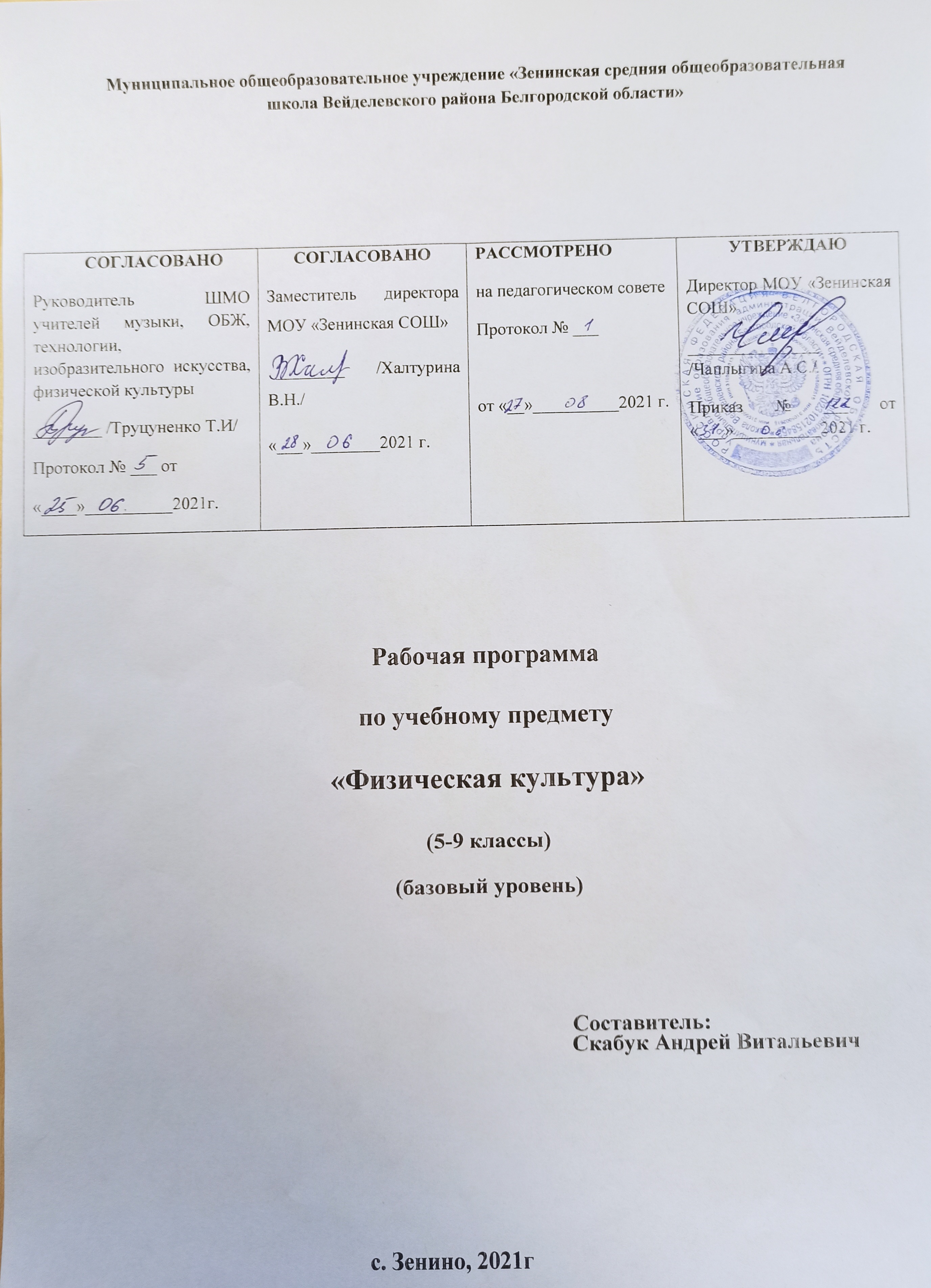 ПОЯСНИТЕЛЬНАЯЗАПИСКАПрограмма разработана на основе Федерального государственного образовательного стандарта основного общего образования, примерной основной образовательной программы основного общего образования, на основе авторской программы: «Комплексная программа физического воспитания учащихся 1-11 классов» В.И. Ляха, (М.: Просвещение, 2016 год).Для прохождения программы в учебном процессе можно использовать учебник: В.И. Лях Физическая культура .5-9кл.: Учебник для образовательных организаций. Рекомендовано Министерством образования  и науки Российской Федерации. 5-е издание, М.: Просвещение 2016 г.В соответствии с основной образовательной программой школы ФГОС ООО, по физической культуре5-9 классы (уровень) рассчитана на 340 часов за 5лет обучения в 5-9 классе: 5 класс-68 часов, 6 класс-68 часов,7 класс-68 часов,8 класс-68 часов,9 класс-68 часов, 2 часа в неделю; всего 340 часов за 5 лет обучения.Общая характеристика программыНастоящая модульная программам имеет три раздела, представляющих  содержание основных форм физической культуры в начальной, основной и средней (полной) школе, что вместе составлет целостную систему физического воспитания в образовательном процессе. Содержание программного материала состоит из двух основных частей: базовой и вариативной. Освоение базовых основ физической культуры объективно необходимо и обязательно для каждого ученика. Без базового компонента невозможна 
успешная социализация в обществе и эффективное осуществление профессиональной деятельности, независимо от её направления. Базовый компонент составляет основу общегосударственного стандарта общеобразо-вательной подготовки в сфере физической культуры и не зависит от региональных, национальных особенностей и индивидуальных интересов (запросов) обучающегося.Вариативная часть физической культуры обусловлена необходимостью учета в работе общеобразовательного учреждения индивидуальных пожеланий и способностей детей, региональных, национальных и местных спортивных приоритетов. Цели и задачи программы реализуются через создание учебного и игрового пространства, участия в спортивно-оздоровительных мероприятиях («Веселые старты», спортивные КВНы, шахматно-шашечные турниры, пр.).Гибкость содержания и структуры программы обусловлена:-	возможностью её использования при различных уровнях оснащения материально-технической спортивной базы учреждения; -	возможностью использования как программы в целом, так и отдельных ее модулей;-	возможностью её использования в иных форматах (внеурочная деятельность, физкультурно-спортивный кружок в системе дополнительного образования, в рамках школьных каникул, спортивно-массовые мероприятия пр.).Место программы в образовательной 
деятельности общеобразовательных учреждений 
Программа рекомендуется для использования:- в общеобразовательых учреждениях на всех ступенях образования:как программа по учебному предмету «Физическая культура»;в рамках внеурочной деятельности обучающихся;как интегрированных курсов в учебный предмет «Физическая культура» (использование отдельных модулей);при организации досугового и каникулярного отдыха детей на територии общеобразовательного учреждения;в группах продлённого дня;при организации массовых физкультурно-спортивных мероприятий с детьми и подростками в школе;- в системе дополнительного образования обучающихся;-	в работе учрежденийотдыха, оздоровления и занятости детей в каникулярный период.Формат использования программы и её место в процессе физического воспитания обучающихся - по усмотрению конкретного учреждения.Программа предназначена для обучающихся основной и подготовительной медицинских групп. ЛИЧНОСТНЫЕ, МЕТАПРЕДМЕТНЫЕ И ПРЕДМЕТНЫЕ 
РЕЗУЛЬТАТЫ ОСВОЕНИЯ ПРОГРАММЫВ результате изучения программы обучающимися должны быть достигнуты определённые результаты.Личностные результаты – отражают индивидуальные личностные качества обучающихся, которые они должны приобрести в процессе освоения данного курса. Это:-	понимание необходимости личного участия в формировании собственного здоровья;-	навыки формирования собственной культуры здорового образа жизни;-	знания о функциональных возможностях организма, способах профилактики заболеваний и перенапряжения;-	готовность и способность к саморазвитию и самообучению;-	готовность к личностному самоопределению;-	уважительное отношение к иному мнению; -	овладение навыками сотрудничества с взрослыми людьми и сверстниками;-	этические чувства доброжелательности, толерантности и эмоционально-нравственной отзывчивости, понимания и сопереживания чувствам и обстоятельствам других людей;-	положительные качества личности и умение управлять своими эмоциями;-	дисциплинированность, внимательность, трудолюбие и упорство в достижении поставленных целей;-	навыки творческого подхода в решении различных задач, к работе на результат;-	оказание бескорыстной помощи окружающим.Метапредметные результаты - характеризуют уровень сформированности универсальных учебных действий обучающихся, которые проявляются в познавательной и практической деятельности. Это:-	умение самостоятельно определять цели своего обучения, ставить для себя новые задачи, акцентировать мотивы и развивать интересы своей познавательной деятельности;-	умение планировать, контролировать и объективно оценивать свои физические, учебные и практические действия в соответствии с поставленной задачей и условиями её реализации;-	самостоятельно оценивать уровень сложности заданий (упражнений) в соответствии с возможностями своего организма; -	умение работать в команде: находить компромисы и общие решения, разрешать конфликты на основе согласования различных позиций;-	формулировать, аргументировать и отстаивать своё мнение, умение вести дискуссию, обсуждать содержание и результаты совместной деятельности.Предметные результаты – характеризуют умение и опыт обучающихся, которые приобретаются и закрепляются в процессе освоения учебного предмета «Физическая культура».B результате освоения обязательного минимума содержания учебного предмета «Физическая культура» обучающиеся начальной школы должны достигнуть следующего уровня развития физической культуры и знать:•	oб особенностях зарождения физической культуры, истории первых Олимпийских игр;•	о способах и особенностях движений и передвижений человека, роли и значении психических и биологических процессов в осуществлении двигательных актов;•	о работе скелетных мышц, систем дыхания и кровообращения при выполнении физических упражнений, о способах простейшего контроля за деятельностью этик систем;•	о терминологии разучиваемых упражнений, oб их функциональном смысле и направленности воздействия на организм;•	об общих и индивидуальных основах личной гигиены, о правилах использования закаливающих процедур, профилактики нарушений осанки и поддержания достойного внешнего вида;•	о причинах травматизма на занятиях физической культурой и правилах его предупреждения.В результате освоения обязательного минимума содержания учебного предмета «Физическая культура» обучающиеся основной школы должны достигнуть следующего уровня развития физической культуры и знать:•	физиологические и психологические основы обучения двигательным действиям и воспитания физических качеств, современные формы построения занятий и систем занятий физическими упражнениями с разной функциональной направленностью;•	физиологические основы деятельности систем дыхания, кровообращения и энергообеспечения при мышечных нагрузках, возможности их развития и совершенствования средствами физической культуры в разные возрастные периоды;•	возрастные особенности развития ведущих психических процессов и физических качеств, возможности формирования индивидуальных черт и свойств личности посредством регулярных занятий физической культурой;•	индивидуальные способы контроля за развитием адаптивных свойств организма, укрепления здоровья и повышения физической подготовленности;•	способы организации самостоятельных занятий физическими упражнениями с разной функциональной направленностью, правила использования спортивного инвентаря и оборудования, принципы создания простейших спортивных сооружений и площадок;•	правила личной гигиены, профилактики травматизма и оказания доврачебной помощи при занятиях физическими упражнениями.В результате освоения обязательного минимума содержания учебного предмета «Физическая культура» обучающиеся  по окончании средней школы должны уметь:- характеризовать:особенности организации и проведения индивидуальных занятий физическими упражнениями общей профессионально-прикладной и оздоровительно-корригирующей направленности;особенности обучения и самообучения двигательным действиям, особенности развития физических способностей на занятиях физической культурой;особенности форм урочных и внеурочных занятий физическими упражнениями, основы их структуры, содержания и направленности;особенности содержания и направленности различных систем физических упражнений, их оздоровительную и развивающую эффективность.- определять:уровни индивидуального физического развития и двигательной подготовленности;эффективность занятий физическими упражнениями, функциональное состояние организма и физическую работоспособность;дозировку физической нагрузки и направленность воздействий физических упражнений.Содержание  МОДУЛЬНОЙ  ПРОГРАММЫУчитель должен обеспечить каждому ученику одинаковый доступ к основам физической культуры, опираться на широкие и гибкие методы и средства обучения для развития детей с разным уровнем двигательных и психических способностей. Предлагаемая программа для урока физической культуры состоит из набора основных модулей, освоение которых направленно на повышение роли физической культуры в воспитании современных школьников и укрепления их здоровья.5.1. Модуль «Школьный урок»	Реализация школьными педагогами воспитательного потенциала урока предполагает следующее	•	установление доверительных отношений между учителем и его учениками, способствующих позитивному восприятию учащимися требований и просьб учителя, привлечению их внимания к обсуждаемой на уроке информации, активизации их познавательной деятельности;	•	побуждение школьников соблюдать на уроке общепринятые нормы поведения, правила общения со старшими (учителями) и сверстниками (школьниками), принципы учебной дисциплины и самоорганизации; 	•	привлечение внимания школьников к ценностному аспекту изучаемых на уроках явлений, организация их работы с получаемой на уроке социально значимой информацией – инициирование ее обсуждения, высказывания учащимися своего мнения по ее поводу, выработки своего к ней отношения; 	•	использование воспитательных возможностей содержания учебного предмета через демонстрацию детям примеров ответственного, гражданского поведения, проявления человеколюбия и добросердечности, через подбор соответствующих текстов для чтения, задач для решения, проблемных ситуаций для обсуждения в классе; 	•	включение в урок игровых процедур, которые помогают поддержать мотивацию детей к получению знаний, налаживанию позитивных межличностных отношений в классе, помогают установлению доброжелательной атмосферы во время урока;   	•	организация шефства мотивированных и эрудированных учащихся над их неуспевающими одноклассниками, дающего школьникам социально значимый опыт сотрудничества и взаимной помощи;ПЛАНИРУЕМЫЕ РЕЗУЛЬТАТЫ ИЗУЧЕНИЯ
ПРЕДМЕТА «ФИЗИЧЕСКАЯ КУЛЬТУРА»В ОСНОВНОЙ ШКОЛЕВыпускник научится:рассматривать физическую культуру как явление культуры, выделять исторические этапы её развития, характеризовать основные направления и формы её организации в современном обществе;характеризовать содержательные основы здорового образа жизни, раскрывать его взаимосвязь со здоровьем, гармоничным физическим развитием и физической подготовленностью, формированием качеств личности и профилактикой вредных привычек;определять базовые понятия и термины физической культуры, применять их в процессе совместных занятий физическими упражнениями со своими сверстниками, излагать с их помощью особенности выполнения техники двигательных действий и физических упражнений, развития физических качеств;разрабатывать содержание самостоятельных занятий физическими упражнениями, определять их направленность и формулировать задачи, рационально планировать режим дня и учебной недели;руководствоваться правилами профилактики травматизма и подготовки мест занятий, правильного выбора обуви и формы одежды в зависимости от времени года и погодных условий;руководствоваться правилами оказания первой помощи при травмах и ушибах во время самостоятельных занятий физическими упражнениями.Выпускник получит возможность научиться:характеризовать цель возрождения Олимпийских игр и роль Пьера де Кубертена в становлении современного олимпийского движения, объяснять смысл символики и ритуалов Олимпийских игр;характеризовать исторические вехи развития отечественного спортивного движения, великих спортсменов, принесших славу российскому спорту;определять признаки положительного влияния занятий физической подготовкой на укрепление здоровья, устанавливать связь между развитием физических качеств и основных систем организма.Способы двигательной (физкультурной) деятельностиВыпускник научится:использовать занятия физической культурой, спортивные игры и спортивные соревнования для организации индивидуального отдыха и досуга, укрепления собственного здоровья, повышения уровня физических кондиций;составлять комплексы физических упражнений оздоровительной, тренирующей и корригирующей направленности, подбирать индивидуальную нагрузку с учётом функциональных особенностей и возможностей собственного организма;классифицировать физические упражнения по их функциональной направленности, планировать их последовательность и дозировку в процессе самостоятельных занятий по укреплению здоровья и развитию физических качеств;самостоятельно проводить занятия по обучению двигательным действиям, анализировать особенности их выполнения, выявлять ошибки и своевременно устранять их;тестировать показатели физического развития и основных физических качеств, сравнивать их с возрастными стандартами, контролировать особенности их динамики в процессе самостоятельных занятий физической подготовкой;взаимодействовать со сверстниками в условиях самостоятельной учебной деятельности, оказывать помощь в организации и проведении занятий, освоении новых двигательных действий, развитии физических качеств, тестировании физического развития и физической подготовленности.Выпускник получит возможность научиться:вести дневник по физкультурной деятельности, включать в него оформление планов проведения самостоятельных занятий физическими упражнениями разной функциональной направленности, данные контроля динамики индивидуального физического развития и физической подготовленности;проводить занятия физической культурой с использованием оздоровительной ходьбы и бега, лыжных прогулок и туристских походов, обеспечивать их оздоровительную направленность;проводить восстановительные мероприятия с использованием банных процедур и сеансов оздоровительного массажа.Физическое совершенствованиеВыпускник научится:выполнять комплексы упражнений по профилактике утомления и перенапряжения организма, повышению его работоспособности в процессе трудовой и учебной деятельности;выполнять общеразвивающие упражнения, целенаправленно воздействующие на развитие основных физических качеств (силы, быстроты, выносливости, гибкости и координации);выполнять акробатические комбинации из числа хорошо освоенных упражнений;выполнять гимнастические комбинации на спортивных снарядах из числа хорошо освоенных упражнений;выполнять легкоатлетические упражнения в беге и прыжках (в высоту и длину);выполнять передвижения на лыжах скользящими способами ходьбы, демонстрировать технику умения последовательно чередовать их в процессе прохождения тренировочных дистанций (для снежных регионов России);выполнять спуски и торможения на лыжах с пологого склона одним из разученных способов;выполнять основные технические действия и приёмы игры в футбол, волейбол, баскетбол в условиях учебной и игровой деятельности;выполнять тестовые упражнения на оценку уровня индивидуального развития основных физических качеств.Выпускник получит возможность научиться:выполнять комплексы упражнений лечебной физической культуры с учётом имеющихся индивидуальных нарушений в показателях здоровья;преодолевать естественные и искусственные препятствия с помощью разнообразных способов лазанья, прыжков и бега;осуществлять судейство по одному из осваиваемых видов спорта;выполнять тестовые нормативы по физической подготовке.5 классВ результате освоения программного материала по физической культуре учащиеся 5 класса должныиметь представление как:-    выполнять комплексы упражнений по профилактике утомления и перенапряжения организма, повышению его работоспособности в процессе трудовой и учебной деятельности;-  выполнять общеразвивающие упражнения, целенаправленно воздействующие на развитие основных физических качеств (силы, быстроты, выносливости, гибкости, ловкости и координации); - выполнять легкоатлетические упражнения в беге и прыжках (в высоту и длину);-    характеризовать содержательные основы здорового образа жизни, раскрывать его взаимосвязь со здоровьем, гармоничным физическим развитием и физической подготовленностью, формированием качеств личности и профилактикой вредных привычек; уметь:-    характеризовать цель возрождения Олимпийских игр и роль Пьера де Кубертена в становлении современного Олимпийского движения, объяснять смысл символики и ритуалов Олимпийских игр; -     вести дневник по физкультурной деятельности, включать в него оформление планов проведения самостоятельных занятий физическими упражнениями разной функциональной направленности, данные контроля динамики индивидуального физического развития и физической подготовленности;-    выполнять комплексы упражнений лечебной физической культуры с учётом имеющихся индивидуальных нарушений в показателях здоровья;-   демонстрировать уровень физической подготовленности.6 классВ результате освоения Обязательного минимума содержания учебного предмета «Физическая культура» учащиеся 6 класса должныиметь представление как:-      выполнять комплексы упражнений по профилактике утомления и перенапряжения организма, повышению его работоспособности в процессе трудовой и учебной деятельности; -     выполнять общеразвивающие упражнения, целенаправленно воздействующие на развитие основных физических качеств (силы, быстроты, выносливости, гибкости, ловкости и координации); -   выполнять легкоатлетические упражнения в беге и прыжках (в высоту и длину);     -    характеризовать содержательные основы здорового образа жизни, раскрывать его взаимосвязь со здоровьем, гармоничным физическим развитием и физической подготовленностью, формированием качеств личности и профилактикой вредных привычек; -   тестировать показатели физического развития и основных физических качеств, сравнивать их с возрастными стандартами, контролировать особенности их динамики в процессе самостоятельных занятий физической подготовкой.  уметь:-  определять и кратко характеризовать физическую культуру как занятия физическими упражнениями, подвижными и спортивными играми; -   выявлять различия в основных способах передвижения человека; -   применять беговые упражнения для развития физических качеств;         -   демонстрировать уровень физической подготовленности.7 классВ результате освоения обязательного минимума содержания учебного предмета «Физическая культура» учащиеся 7 класса должныиметь представление как:-  выполнять комплексы упражнений по профилактике утомления и перенапряжения организма, повышению его работоспособности в процессе трудовой и учебной деятельности;     -  выполнять общеразвивающие упражнения, целенаправленно воздействующие на развитие основных физических качеств (силы, быстроты, выносливости, гибкости, ловкости и координации);     -  выполнять легкоатлетические упражнения в беге и прыжках (в высоту и длину);   -   характеризовать содержательные основы здорового образа жизни, раскрывать его взаимосвязь со здоровьем, гармоничным физическим развитием и физической подготовленностью, формированием качеств личности и профилактикой вредных привычек; -     тестировать показатели физического развития и основных физических качеств, сравнивать их с возрастными стандартами, контролировать особенности их динамики в процессе самостоятельных занятий физической подготовкой; -  вести дневник по физкультурной деятельности, включать в него оформление планов проведения самостоятельных занятий физическими упражнениями разной функциональной направленности, данные контроля динамики индивидуального физического развития и физической подготовленности;   -  проводить занятия физической культурой с использованием оздоровительной ходьбы и бега, подвижных игр, обеспечивать их оздоровительную направленность;уметь:     - демонстрировать физические кондиции (выносливость, скоростную выносливость); - уметь выполнять комбинации из освоенных элементов техники передвижений (перемещения в стойке, остановка, повороты); - описать технику игровых действий и приемов осваивать их самостоятельно;-  демонстрировать уровень физической подготовленности.При оценивании успеваемости учитываются индивидуальные возможности, уровень физического развития и двигательные возможности, последствия заболеваний учащихся.8 классВ результате освоения Обязательного минимума содержания учебного предмета «Физическая культура» учащиеся 8 класса должны:знать и иметь представление как:-   преодолевать естественные и искусственные препятствия с помощью разнообразных способов лазания, прыжков и бега; -  осуществлять судейство по одному из осваиваемых видов спорта;    - выполнять тестовые нормативы по физической подготовке;  -     классифицировать физические упражнения по их функциональной направленности, планировать их последовательность и дозировку в процессе самостоятельных занятий по укреплению здоровья и развитию физических качеств;- разрабатывать содержание самостоятельных занятий физическими упражнениями, определять их направленность и формулировать задачи, рационально планировать в режиме дня и учебной недели; - руководствоваться правилами профилактики травматизма и подготовки мест занятий, правильного выбора обуви и формы одежды в зависимости от времени года и погодных условий; - выполнять легкоатлетические упражнения в беге и прыжках (в высоту и длину); - выполнять основные технические действия и приемы игры в баскетбол в условиях учебной и игровой деятельности; - выполнять основные технические действия и приемы игры в волейбол в условиях учебной и игровой деятельности; уметь:- демонстрировать физические кондиции (выносливость, скоростную выносливость); -     уметь выполнять комбинации из освоенных элементов техники передвижений (перемещения в стойке, остановка, повороты); -    описать технику игровых действий и приемов осваивать их самостоятельно;     -         демонстрировать уровень физической подготовленности.При оценивании успеваемости учитываются индивидуальные возможности, уровень физического развития и двигательные возможности, последствия заболеваний учащихся.9 классВ результате освоения Обязательного минимума содержания учебного предмета «Физическая культура» учащиеся 9 класса должны:знать и иметь представление как:- рассматривать физическую культуру как явление культуры, выделять исторические этапы её развития, характеризовать основные направления и формы её организации в современном обществе;- характеризовать содержательные основы здорового образа жизни, раскрывать его взаимосвязь со здоровьем, гармоничным физическим развитием и физической подготовленностью, формированием качеств личности и профилактикой вредных привычек;- определять базовые понятия и термины физической культуры, применять их в процессе совместных занятий физическими упражнениями со своими сверстниками, излагать с их помощью особенности выполнения техники двигательных действий и физических упражнений, развития физических качеств;- разрабатывать содержание самостоятельных занятий физическими упражнениями, определять их направленность и формулировать задачи, рационально планировать режим дня и учебной недели;- руководствоваться правилами профилактики травматизма и подготовки мест занятий, правильного выбора обуви и формы одежды в зависимости от времени года и погодных условий;- руководствоваться правилами оказания первой помощи при травмах и ушибах во время самостоятельных занятий физическими упражнениями.уметь:- характеризовать цель возрождения Олимпийских игр и роль Пьера де Кубертена в становлении современного олимпийского движения, объяснять смысл символики и ритуалов Олимпийских игр;- характеризовать исторические вехи развития отечественного спортивного движения, великих спортсменов, принесших славу российскому спорту;- определять признаки положительного влияния занятий физической подготовкой на укрепление здоровья, устанавливать связь между развитием физических качеств и основных систем организма.-   демонстрировать уровень физической подготовленности.При оценивании успеваемости учитываются индивидуальные возможности, уровень физического развития и двигательные возможности, последствия заболеваний учащихся.7. Содержаниеучебного предмета «Физическая культура» (базовый уровень)5 классЗнания о физической культуреИстория физической культурыОлимпийские игры древности.Возрождение Олимпийских игр и олимпийского движения.Физическая культура (основные понятия)Физическое развитие человека.Физическая культура человекаРежим дня, его основное содержание и правила планирования.Способы двигательной (физкультурной) деятельности Организация и проведение самостоятельных занятий физической культурой. Подготовка к занятиям физической культурой.Выбор упражнений и составление индивидуальных комплексов для утренней зарядки, физкультминуток, физкультпауз (подвижных перемен).Оценка эффективности занятий физической культурой.Самонаблюдение и самоконтроль.Физическое совершенствованиеФизкультурно-оздоровительная деятельность (в процессе уроков)Оздоровительные формы занятий в режиме учебного дня и учебной недели.- Комплексы упражнений физкультминуток и физкультпауз.- Комплексы упражнений на формирование правильной осанки.Индивидуальные комплексы адаптивно (лечебной) и корригирующей физической культуры.- Индивидуальные комплексы адаптивной (лечебной) физической культуры, подбираемые в соответствии с медицинскими показателями (при нарушениях опорно-двигательного аппарата, центральной нервной системы, дыхания и кровообращения, органов зрения).Спортивно-оздоровительная деятельность с общеразвивающей направленностью.Гимнастика с основами акробатики Организующие команды и приемы:- построение и перестроение на месте;- перестроение из колонны по одному в колонну по четыре дроблением и сведением;- перестроение из колонны по два и по четыре в колонну по одному разведением и слиянием;Акробатические упражнения и комбинации:-кувырок вперед и назад;- стойка на лопатках.Акробатическая комбинация (мальчики и девочки):и.п. основная стойка. Упор присев-кувырок вперед в упор присев-перекат назад-стойка на лопатках-сед с прямыми ногами-наклон впередруками достать носки-упор присев-кувырок вперед-и.п.Ритмическая гимнастика (девочки)- стилизованные общеразвивающие упражнения.Опорные прыжки:Вскок в упор присев; соскок прогнувшись (козел в ширину, высота 80-100 cм)Упражнения и комбинации на гимнастическом бревне (девочки)- передвижения ходьбой, приставными шагами, повороты стоя на месте, наклон вперед, стойка на коленях с опорой на руки, спрыгивание и соскок (вперед, прогнувшись); зачетная комбинация.Упражнения и комбинации на гимнастической перекладине (мальчики)-  висы согнувшись, висы прогнувшись.- подтягивание в висе; поднимание прямых ног в висе.Упражнения и комбинации на гимнастических брусьях:девочки: (упражнения на разновысоких брусьях) Вис на верхней жерди -вис присев на нижней жерди-вис лежа на нижней жерди-вис на верхней жерди-соскок.Лыжная подготовка-Попеременный двухшажный и одновременный бесшажный ходы.-Подъём «полуёлочкой».-Торможение «плугом».-Повороты переступанием. Прохождение дистанции .- Игры. Гонки с выбыванием», «Гонки с преследованием», и др.Легкая атлетика Беговые упражнения:- бег на короткие дистанции: от 10 до 15 м; -  ускорение с высокого старта;  бег с ускорением от 30 до 40 м; скоростной бег до 40 м; на результат 60 м;- высокий старт;- бег в равномерном темпе от 10 до 12 минут;- кроссовый бег; бег на 1000м.- варианты челночного бега 3х10 м.Прыжковые упражнения:- прыжок в длину с 7-9 шагов разбега способом «согнув ноги»;- прыжок в высоту с 3-5 шагов разбега способом «перешагивание».Метание малого мяча:- метание теннисного мяча с места на дальность отскока от стены;- метание малого мяча на заданное расстояние; на дальность; - метание малого мяча в вертикальную неподвижную мишень;- броски набивного мяча (2 кг) двумя руками из-за головы с положения сидя на полу, от груди.     Спортивные игрыБаскетбол- стойка игрока, перемещение в стойке приставными шагами боком, лицом и спиной вперед;- остановка двумя шагами и прыжком;- повороты без мяча и с мячом;- комбинация из освоенных элементов техники передвижений (перемещения в стойке, остановка, поворот, ускорение)- ведение мяча шагом, бегом, змейкой, с обеганием стоек; по прямой, с изменением направления движения и скорости; - ведение мяча в низкой, средней и высокой стойке на месте;- передача мяча двумя руками от груди на месте и в движении;- передача мяча одной рукой от плеча на месте;- передача мяча двумя руками с отскоком от пола;- броски одной и двумя руками с места и в движении (после ведения, после ловли) без сопротивления защитника. Максимальное расстояние до корзины 3,60 м- штрафной бросок;- вырывание и выбивание мяча;- игра по правилам.Волейбол - стойки игрока; перемещение в стойке приставными шагами боком, лицом и спиной вперед;- ходьба, бег и выполнение заданий (сесть на пол, встать, подпрыгнуть и др.);- прием и передача мяча двумя руками снизу на месте в паре, через сетку;- прием и передача мяча сверху двумя руками; - нижняя прямая подача;- игра по упрощенным правилам мини-волейбола.6 классЗнания о физической культуреИстория физической культурыИстория зарождения олимпийского движения в России. Олимпийское движение в России (СССР). Выдающиеся достижения отечественных спортсменов на Олимпийских играх.Физическая культура (основные понятия)Физическая подготовка и её связь с укреплением здоровья, развитием физических качеств.Организация и планирование самостоятельных занятий по развитию физических качеств.Физическая культура человекаЗакаливание организма. Правила безопасности и гигиенические требования.Способы двигательной (физкультурной) деятельностиОрганизация и проведение самостоятельных занятий физической культурой. Подготовка к занятиям физической культурой.Выбор упражнений и составление индивидуальных комплексов для утренней зарядки, физкультминуток, физкультпауз (подвижных перемен).Оценка эффективности занятий физической культурой.Самонаблюдение и самоконтроль.Оценка эффективности занятий физкультурно-оздоровительной деятельностью. Оценка техники движений, способы выявления и устранения ошибок в технике выполнения (технических ошибок).Измерение резервов организма и состояния здоровья с помощью функциональных проб.Физическое совершенствованиеФизкультурно-оздоровительная деятельность (в процессе уроков)Оздоровительные формы занятий в режиме учебного дня и учебной недели.- Комплексы упражнений физкультминуток и физкультпауз.- Комплексы упражнений на формирование правильной осанки.Индивидуальные комплексы адаптивно (лечебной) и корригирующей физической культуры.- Индивидуальные комплексы адаптивной (лечебной) физической культуры, подбираемые в соответствии с медицинскими показателями (при нарушениях опорно-двигательного аппарата, центральной нервной системы, дыхания и кровообращения, органов зрения).Спортивно-оздоровительная деятельность с общеразвивающей направленностью.Гимнастика с основами акробатики Организующие команды и приемы:- построение и перестроение на месте;- строевой шаг; размыкание и смыкание.Акробатические упражнения и комбинации:-два кувырка вперед слитно; "мост" и положения стоя с помощью.Акробатическая комбинация.Мальчики и девочки:и.п. основная стойка-упор присев-2 кувырка вперед-упор присев-перекат назад-стойка на лопатках-сед -наклон вперед, руками достать носки ног-встать-мост с помощью- лечь на спину-упор присев-кувырок назад-встать руки в стороны.Ритмическая гимнастика (девочки)- стилизованные общеразвивающие упражнения.Опорные прыжки:-прыжок ноги врозь (козел в ширину, высота 100-110 см)Упражнения и комбинации на гимнастическом бревне (девочки)- передвижения ходьбой, приставными шагами, повороты стоя на месте, наклон вперед, стойка на коленях с опорой на руки, спрыгивание и соскок (вперед, прогнувшись); зачетная комбинация.Упражнения и комбинации на гимнастической перекладине(мальчики)Упражнения на низкой перекладине.Из виса стоя махом одной и толчком другой подъём переворотом в упор-махом назад-соскок с поворотом на 90 °Упражнения и комбинации на гимнастических брусьях:Мальчики: размахивание в упоре на брусьях - сед ноги врозь-перемах левой ногой вправо-сед на бедре, правая рука в сторону- упор правой рукой на жердь спереди обратным хватом - соскок с поворотом на 90 ° внутрь.Девочки: Разновысокие брусья.Из виса на верхней жерди размахивание изгибами - вис присев- вис лежа-упор сзади на нижней жерди-соскок с поворотом на 90 ° влево (вправо).Лыжная подготовка -Одновременный  двухшажный и бесшажный ходы.-Подъём «полуёлочкой».-Торможение и поворот  «плугом».-Поворот упором. Прохождение дистанции .- Игры. Гонки с выбыванием», «Гонки с преследованием», и др.Легкая атлетика Беговые упражнения:- бег на короткие дистанции: от 15 до 30 м; -  ускорение с высокого старта; бег с ускорением от 30 до 50 м; скоростной бег до 50 м; на результат 60 м;- высокий старт;- бег в равномерном темпе до 15 минут;- кроссовый бег; бег на 1200м.- варианты челночного бега 3х10 м.Прыжковые упражнения:- прыжок в длину с 7-9 шагов разбега способом «согнув ноги»;- прыжок в высоту с 3-5 шагов разбега способом «перешагивание».Метание малого мяча:- метание теннисного мяча с места на дальность отскока от стены;- метание малого мяча на заданное расстояние; на дальность; - метание малого мяча в вертикальную неподвижную мишень;- броски набивного мяча двумя руками из-за головы с положения сидя на полу, от груди.Спортивные игры Баскетбол - стойка игрока, перемещение в стойке приставными шагами боком, лицом и спиной вперед;- остановка двумя шагами и прыжком;- повороты без мяча и с мячом;- комбинация из освоенных элементов техники передвижений (перемещения в стойке, остановка, поворот, ускорение)- ведение мяча шагом, бегом, змейкой, с обеганием стоек; по прямой, с изменением направления движения и скорости; - ведение мяча в низкой, средней и высокой стойке на месте;- передача мяча двумя руками от груди на месте и в движении;- передача мяча одной рукой от плеча на месте;- передача мяча двумя руками с отскоком от пола;броски одной и двумя руками с места и в движении (после ведения, после ловли) без сопротивления защитника. Максимальное расстояние до корзины 3,60 м.- штрафной бросок;- вырывание и выбивание мяча;- игра по правилам.Волейбол - стойки игрока; перемещение в стойке приставными шагами боком, лицом и спиной вперед;- ходьба, бег и выполнение заданий (сесть на пол, встать, подпрыгнуть и др.);- прием и передача мяча двумя руками снизу на месте в паре, через сетку;- прием и передача мяча сверху двумя руками; - нижняя прямая подача;- игра по упрощенным правилам мини-волейбола.7 классЗнания о физической культуреИстория физической культурыКраткая характеристика видов спорта, входящих в программу Олимпийских игр.Физическая культура (основные понятия)Техническая подготовка. Техника движений и ее основные показатели.Спортивная подготовкаФизическая культура человекаВлияние занятий физической культурой на формирование положительных качеств личности.Способы двигательной (физкультурной) деятельностиОрганизация и проведение самостоятельных занятий физической культурой. Подготовка к занятиям физической культурой.Выбор упражнений и составление индивидуальных комплексов для утренней зарядки, физкультминуток, физкультпауз (подвижных перемен).Оценка эффективности занятий физической культурой.Самонаблюдение и самоконтроль.Физическое совершенствование Физкультурно-оздоровительная деятельность (в процессе уроков)Оздоровительные формы занятий в режиме учебного дня и учебной недели.- Комплексы упражнений физкультминуток и физкультпауз.- Комплексы упражнений на формирование правильной осанки.Индивидуальные комплексы адаптивно (лечебной) и корригирующей физической культуры.- Индивидуальные комплексы адаптивной (лечебной) физической культуры, подбираемые в соответствии с медицинскими показателями (при нарушениях опорно-двигательного аппарата, центральной нервной системы, дыхания и кровообращения, органов зрения).Спортивно-оздоровительная деятельность с общеразвивающей направленностью.Гимнастика с основами акробатики Организующие команды и приемы:- построение и перестроение на месте;- выполнение команд "Пол-оборота направо!"- "Пол-оборота налево!", "Полшага!", "Полный шаг!".Акробатические упражнения и комбинации:Мальчики: кувырок вперед в стойку на лопатках; стойка на голове с согнутыми руками.Акробатическая комбинация: и.п.- основная стойка- упор присев-кувырок вперед в стойку на лопатках –сед, наклон к прямым ногам-упор присев- стойка на голове с согнутыми ногами- кувырок вперед- встать, руки в стороны.Девочки: кувырок назад в полушпагат.Акробатическая комбинация: и.п.- основная стойка. Равновесие на одной ноге (ласточка)- упор присев-кувырок вперед-перекат назад-стойка на лопатках-сед, наклон вперед к прямым ногам- встать- мост с помощьювстать-упор присев-кувырок назад в полушпагат.Ритмическая гимнастика (девочки)- стилизованные общеразвивающие упражнения.Опорные прыжки:Мальчики: прыжок согнув ноги (козел в ширину, высота 100-115 см).Девочки: прыжок ноги врозь (козел в ширину, высота 105-110 см).Упражнения и комбинации на гимнастическом бревне (девочки)- передвижения ходьбой, приставными шагами, повороты стоя на месте, наклон вперед, стойка на коленях с опорой на руки, спрыгивание и соскок (вперед, прогнувшись); зачетная комбинация.Упражнения и комбинации на гимнастической перекладине(мальчики) подъём переворотом в упор толчком двумя ногами правой (левой) ногой в упор вне - спад подъём- перемах правой (левой) назад - соскок с поворотом на 90 °.Упражнения и комбинации на гимнастических брусьяхМальчики (на параллельных брусьях): размахивание в упоре - сед ноги врозь- перемах во внутрь- упор- размахивание в упоре- соскок махом назад.Девочки: махом одной и толчком другой ноги о верхнюю жердь - подъём переворотом в упор на нижнюю жердь- соскок назад с поворотом на 90 °Лыжная подготовка-Одновременный одношажный ход.- Подъём в гору скользящим шагом.-Преодоление бугров и впадин при спуске с горы. - Поворот на месте махом. Прохождение дистанции .-  Игры: «Гонки с выбыванием», «Гонки с преследованием», и др.Легкая атлетика Беговые упражнения:-  ускорение с высокого старта от 30 до 40 м;бег с ускорением от 40 до 60 м; скоростной бег до 60 м; на результат 60 м;высокий старт; бег в равномерном темпе: мальчики до 20 минут, девочки до 15 мин.кроссовый бег; бег на 1500м.варианты челночного бега 3х10 м.Прыжковые упражнения:- прыжок в длину с 7-9 шагов разбега способом «согнув ноги»;- прыжок в высоту с 3-5 шагов разбега способом «перешагивание».Метание малого мяча:- метание теннисного мяча с места на дальность отскока от стены;- метание малого мяча на заданное расстояние; на дальность; - метание малого мяча в вертикальную неподвижную мишень;- броски набивного мяча двумя руками из-за головы с положения сидя на полу, от груди.Спортивные игры Баскетбол - стойка игрока, перемещение в стойке приставными шагами боком, лицом и спиной вперед;  - остановка двумя шагами и прыжком;- повороты без мяча и с мячом;- комбинация из освоенных элементов техники передвижений (перемещения в стойке, остановка, поворот, ускорение)- ведение мяча шагом, бегом, змейкой, с обеганием стоек; по прямой, с изменением направления движения и скорости; - ведение мяча в низкой, средней и высокой стойке на месте с пассивным сопротивлением защитника;- передача мяча двумя руками от груди на месте и в движении с пассивным сопротивлением защитника;- передача мяча одной рукой от плеча на месте;- передача мяча двумя руками с отскоком от пола;-броски одной и двумя руками с места и в движении (после ведения, после ловли) без сопротивления защитника. Максимальное расстояние до корзины 4,80 м.- то же с пассивным противодействием.- штрафной бросок;- вырывание и выбивание мяча;- игра по правилам.Волейбол - стойки игрока; перемещение в стойке приставными шагами боком, лицом и спиной вперед;- ходьба, бег и выполнение заданий (сесть на пол, встать, подпрыгнуть и др.);- прием и передача мяча двумя руками снизу на месте в паре, через сетку;- прием и передача мяча сверху двумя руками; - нижняя прямая подача;- игра по упрощенным правилам мини-волейбола.8 классЗнания о физической культуреИстория физической культурыФизическая культура в современном обществе.Физическая культура (основные понятия)Всестороннее и гармоничное физическое развитие.Здоровье и здоровый образ жизни.Физическая культура человекаПроведение самостоятельных занятий по коррекции осанки и телосложения.Способы двигательной (физкультурной) деятельности Организация и проведение самостоятельных занятий физической культурой. Подготовка к занятиям физической культурой.Планирование занятий физической культуройОценка эффективности занятий физической культурой.Оценка эффективности занятий физкультурно-оздоровительной деятельностью. Оценка техники движений, способы выявления и устранения ошибок в технике выполнения (технических ошибок).Физическое совершенствование Физкультурно-оздоровительная деятельность (в процессе уроков)Оздоровительные формы занятий в режиме учебного дня и учебной недели.- Комплексы упражнений физкультминуток и физкультпауз.- Комплексы упражнений на формирование правильной осанки.Индивидуальные комплексы адаптивно (лечебной) и корригирующей физической культуры.- Индивидуальные комплексы адаптивной (лечебной) физической культуры, подбираемые в соответствии с медицинскими показателями (при нарушениях опорно-двигательного аппарата, центральной нервной системы, дыхания и кровообращения, органов зрения).Спортивно-оздоровительная деятельность с общеразвивающей направленностью.Гимнастика с основами акробатики Организующие команды и приемы:- построение и перестроение на месте;-команда "Прямо!";-повороты в движении направо, налево.Акробатические упражнения и комбинации:Мальчики: кувырок назад в упор стоя ноги врозь; кувырок вперед и назад; длинный кувырок; стойка на голове и руках.Акробатическая комбинация: и.п.: основная стойка. Упор присев - кувырок назад в упор стоя ноги врозь - стойка на голове и руках - кувырок вперед со стойки - длинный кувырок вперед - встать, руки в стороны.Девочки: "мост" и поворот в упор стоя на одном колене; кувырки вперед и назад.Акробатическая комбинация: Равновесие на одной (ласточка) - два кувырка слитно - кувырок назад - мост из положения стоя или лёжа - поворот на 180 ° в упор присев - перекат назад - стойка на лопатках - переворот назад в полушпагат через плечо - упор присев - прыжок вверх с поворотом на 360 °Ритмическая гимнастика (девочки)- стилизованные общеразвивающие упражнения.Опорные прыжки:Мальчики: прыжок согнув ноги (козел в длину, высота 115см).Девочки: прыжок боком (конь в ширину, высота 110 см).Упражнения и комбинации на гимнастическом бревне (девочки)- передвижения ходьбой, приставными шагами, повороты стоя на месте, наклон вперед, стойка на коленях с опорой на руки, спрыгивание и соскок (вперед, прогнувшись); зачетная комбинация.Упражнения и комбинации на гимнастической перекладине(мальчики)Из виса на подколенках через стойку на руках опускание в упор присев; подъём махом назад в сед ноги врозь; подъём завесом вне.Упражнения и комбинации на гимнастических брусьяхМальчики: из упора на предплечьях - подъём махом вперед в сед ноги врозь - перемах внутрь - соскок махом назад.Девочки:  - из виса стоя на нижней жерди махом одной и толчком другой в вис прогнувшись на нижней жерди с опорой ступнями о верхнюю жердь - махом одной и толчком другой ноги переворот в упор на нижнюю жердь - махом назад соскок с поворотом на 90 °Размахивание изгибами в висе на верхней жерди - вис лёжа на нижней жерди - сед боком соскок с поворотом на 90 °Лыжная подготовка-  Попеременный четырёхшажный ход.  -  Переход с попеременных ходов на одновременные. -  Преодоление контруклона. - Торможение и поворот плугом. -Прохождение дистанции до .- Игры «Гонки с выбыванием», «Как по часам», «Биатлон».В единоборствах; осуществлять подводящие упражнения по овладению приёмами техники и борьбы в партере и в стойке (юноши); Стойки и передвижения в стойке. Захваты рук и туловища.   Освобождение   от  захватов.   Приемы борьбы за выгодное положение. Борьба за предмет. Упражнения по овладению приемами страховки.Подвижные игры типа «Выталкивание из круга», «Бой петухов», «Часовые и разведчики», «Перетягивание в парах» и т. п.Легкая атлетика Беговые упражнения:низкий старт до 30 м;от 70 до 80 м; до 70 м. бег на результат 60 м; высокий старт;бег в равномерном темпе от 20 минут;кроссовый бег; бег на 2000м (мальчики) и 1500 м (девочки).варианты челночного бега 3х10 м.Прыжковые упражнения:- прыжок в длину с 11-13 шагов разбега способом «согнув ноги»;- прыжок в высоту с 7-9 шагов разбега способом «перешагивание».Метание малого мяча:- метание теннисного мяча в горизонтальную и вертикальную цель (1х1 м) (девушки срасстояния 12-14 м, юноши - до 16 м)- метание малого мяча на дальность; - броски набивного мяча (2 кг) двумя руками из-за головы с положения сидя на полу, от груди.Спортивные игры Баскетбол - стойка игрока, перемещение в стойке приставными шагами боком, лицом и спиной вперед;- остановка двумя шагами и прыжком;- повороты без мяча и с мячом;- комбинация из освоенных элементов техники передвижений (перемещения в стойке, остановка, поворот, ускорение)- ведение мяча шагом, бегом, змейкой, с обеганием стоек; по прямой, с изменением направления движения и скорости с пассивным сопротивлением защитника;- ведение мяча в низкой, средней и высокой стойке на месте;- передача мяча двумя руками от груди на месте и в движении с пассивным сопротивлением защитника;- передача мяча одной рукой от плеча на месте;- передача мяча двумя руками с отскоком от пола;-броски одной и двумя руками с места и в движении (после ведения, после ловли) без сопротивления защитника. Максимальное расстояние до корзины 4,80 м;- то же с пассивным противодействием;- штрафной бросок;- вырывание и выбивание мяча;- игра по правилам.Волейбол - стойки игрока; перемещение в стойке приставными шагами боком, лицом и спиной вперед;- ходьба, бег и выполнение заданий (сесть на пол, встать, подпрыгнуть и др.);- прием и передача мяча двумя руками снизу на месте в паре, через сетку;- прием и передача мяча сверху двумя руками; - нижняя прямая подача;- передача мяча над собой, во встречных колоннах.-отбивание кулаком через сетку.- игра по упрощенным правилам волейбола.9 классЗнания о физической культуреИстория физической культурыОрганизация и проведение пеших туристских походов. Требования к технике безопасности и бережное отношение к природе (экологические требования)Физическая культура (основные понятия)Адаптивная физическая культураПрофессионально-прикладная физическая подготовка.Физическая культура человекаВосстановительный массаж.Проведение банных процедур.Доврачебная помощь во время занятий физической культурой и спортом.Способы двигательной (физкультурной) деятельностиОрганизация и проведение самостоятельных занятий физической культурой. Подготовка к занятиям физической культурой.Проведение самостоятельных занятий прикладной физической подготовкой. Организация досуга средствами физической культуры.Оценка эффективности занятий физической культурой.Измерение резервов организма и состояния здоровья с помощью функциональных проб.Физическое совершенствованиеФизкультурно-оздоровительная деятельность (в процессе уроков)Оздоровительные формы занятий в режиме учебного дня и учебной недели.- Комплексы упражнений физкультминуток и физкультпауз.- Комплексы упражнений на формирование правильной осанки.Индивидуальные комплексы адаптивно (лечебной) и корригирующей физической культуры.- Индивидуальные комплексы адаптивной (лечебной) физической культуры, подбираемые в соответствии с медицинскими показателями (при нарушениях опорно-двигательного аппарата, центральной нервной системы, дыхания и кровообращения, органов зрения).Спортивно-оздоровительная деятельность с общеразвивающей направленностью.Гимнастика с основами акробатикиОрганизующие команды и приемы:- построение и перестроение на месте;-переход с шага на месте на ходьбу в колонне и в шеренге; перестроения из колонны по одному в колонны по два, по четыре в движении.Акробатические упражнения и комбинации:Мальчики: из упора присев силой стойка на голове и руках; длинный кувырок вперед с трёх шагов разбега.Акробатическая комбинация: Из упора присев - силой стойка на голове и руках - кувырок вперед со стойки - кувырок назад - длинный кувырок вперед - встать, руки в стороны.Девочки: равновесие на одной; выпад вперед; кувырок вперед.Акробатическая комбинация: Равновесие на одной (ласточка) - два кувырка слитно - кувырок назад - мост из положения стоя или лёжа - поворот на 180 ° в упор присев - перекат назад - стойка на лопатках - переворот назад в полушпагат через плечо - упор присев - прыжок вверх с поворотом на 360 °Ритмическая гимнастика (девочки)- стилизованные общеразвивающие упражнения.Опорные прыжки:Мальчики: прыжок согнув ноги (козел в длину, высота 115 см).Девочки: прыжок боком (конь в ширину, высота 110 см).Упражнения и комбинации на гимнастическом бревне (девочки)- передвижения ходьбой, приставными шагами, повороты стоя на месте, наклон вперед, стойка на коленях с опорой на руки, спрыгивание и соскок (вперед, прогнувшись); зачетная комбинация.Упражнения и комбинации на гимнастической перекладине (мальчики)Из виса - подъём перевортом в упор силой - перемах правой - сед верхом - спад завесом - перемах назад - оборот вперед - соскок.Упражнения и комбинации на гимнастических брусьяхМальчики: размахивание в упоре на руках - сед ноги врозь - перемах внутрь - соскок махом назад.Девочки: из виса стоя на нижней жерди махом одной и толчком другой в вис прогнувшись на нижней жерди с опорой ступнями о верхнюю жердь - махом одной и толчком другой ноги переворот в упор на нижнюю жердь - махом назад соскок с поворотом на 90 °Размахивание изгибами в висе на верхней жерди - вис лёжа на нижней жерди - сед боком соскок с поворотом на 90 °Лыжная подготовка -  Попеременный четырёхшажный ход.  -  Переход с попеременных ходов на одновременные. -  Преодоление контруклона. - Торможение и поворот плугом. - Прохождение дистанции до . - Игры «Гонки с выбыванием», «Как по часам», «Биатлон».В единоборствах: осуществлять подводящие упражнения по овладению приёмами техники и борьбы в партере и в стойке (юноши);Стойки и передвижения в стойке. Захваты рук и туловища.   Освобождение   от  захватов.   Приемы борьбы за выгодное положение. Борьба за предмет. Упражнения по овладению приемами страховки.Подвижные игры типа «Выталкивание из круга», «Бой петухов», «Часовые и разведчики», «Перетягивание в парах» и т. п.Легкая атлетикаБеговые упражнения:низкий старт до 30 м; от 70 до 80 м;до 70 м. бег на результат 60 м;высокий старт;бег в равномерном темпе от 20 минут;кроссовый бег; бег на 2000м (мальчики) и 1500 м (девочки). варианты челночного бега 3х10 м.Прыжковые упражнения:- прыжок в длину с 11-13 шагов разбега способом «согнув ноги»;- прыжок в высоту с 7-9 шагов разбега способом «перешагивание».Метание малого мяча:- метание теннисного мяча в горизонтальную и вертикальную цель (1х1 м) (девушки с расстояния 12-14 м, юноши - до 16 м)- метание малого мяча на дальность;- броски набивного мяча (2 кг девочки и 3 кг мальчики)) двумя руками из-за головы с положения сидя на полу, от груди.Спортивные игрыБаскетбол- стойка игрока, перемещение в стойке приставными шагами боком, лицом и спиной вперед;- остановка двумя шагами и прыжком;- повороты без мяча и с мячом;- комбинация из освоенных элементов техники передвижений (перемещения в стойке, остановка, поворот, ускорение)- ведение мяча шагом, бегом, змейкой, с обеганием стоек; по прямой, с изменением направления движения и скорости с пассивным сопротивлением защитника;- ведение мяча в низкой, средней и высокой стойке на месте;- передача мяча двумя руками от груди на месте и в движении с пассивным сопротивлением защитника;- передача мяча одной рукой от плеча на месте;- передача мяча двумя руками с отскоком от пола;-броски одной и двумя руками с места и в движении (после ведения, после ловли) без сопротивления защитника. Максимальное расстояние до корзины 4,80 м;- то же с пассивным противодействием;-броски одной и двумя руками в прыжке;- штрафной бросок;- вырывание и выбивание мяча;- игра по правиламВолейбол- стойки игрока; перемещение в стойке приставными шагами боком, лицом и спиной вперед;- ходьба, бег и выполнение заданий (сесть на пол, встать, подпрыгнуть и др.);- прием и передача мяча двумя руками снизу на месте в паре, через сетку;- прием и передача мяча сверху двумя руками;- передача мяча у сетки и в прыжке через сетку.-передача мяча сверху, стоя спиной к цели;- нижняя прямая подача в заданную часть площадки, прием подачи;-прием мяча отраженного сеткой;- игра по упрощенным правилам волейбола.8. Тематическое планирование учебного предмета «Физическая культура»  (базовый уровень)5 класс– 68 часов6 класс – 68 часов7 класс – 68 часов8 класс – 68 часов9 класс – 68 часовОсновная школа (5-9 классы)Программный материал по спортивным играм.Программный материал по гимнастике с элементами акробатики.Программный материал по легкой атлетике.Программный материал по лыжной подготовке9.  ПЕРЕЧЕНЬучебного оборудования  по физической культуре в 5-9 классеСПИСОК  ЛИТЕРАТУРЫФедеральный закон Российской Федерации от 29 декабря . N 273-ФЗ "Об образовании в Российской ФедерацииПоложение о Совете Министерства образования и науки Российской Федерации по федеральным государственным образовательным стандартам  от "10" апреля . N 123Сборник нормативных документов. Физическая культура. М: Дрофа 2004 (федеральный компонент государственного стандарта, Федеральный базисный учебный план)Вайнер Э.Н. Валеология. — М., 2002. Вайнер Э.Н., Волынская Е.В. Валеология: учебный практикум. – М., 2002. Дмитриев А.А. Физическая культура в специальном образовании. – М., 2006.Методические рекомендации: Здоровьесберегающие технологии в общеобразовательной школе / под ред. М.М. Безруких, В.Д. Сонькина. – М., 2002. Величко В.К. Физкультура без травм. – Просвещение, 1993.Назаренко Л.Д. Оздоровительные основы физических упражнений. М., 2002.Остапенко А.А, Шутов В.М. Атлетическая гимнастика. М.: Знание. 1990. № 2.Родионов А.В. Практическая психология физической культуры и спорта, Махачкала, Издательство «Юпитер», 2002.Станкин М.И. Психолого-педагогические основы физического воспитания. М., 1987.Техника безопасности на уроках физкультуры. – М.: Спорт-АкадемПресс, 2001.№Тема разделаМодуль воспитательной работы «Школьный урок»Количество часов1Лёгкая атлетика- Формировать понимание влияния возрастных особенностей организма и его двигательной функции на физическое развитие и физическую подготовленность;- уметь анализировать техники физических упражнений, их освоение и выполнение по показу;- владеть навыками выполнения жизненно важных двигательных умений (ходьба, бег, прыжки) различными способами, в различных изменяющихся внешних условиях; - знать достижения российских спортсменов в различных видах спорта;- владеть техникой выполнения тестовых испытаний Всероссийского физкультурно-спортивного комплекса «Готов к труду и обороне» (ГТО).182ГимнастикаЗнать гигиенические основы организации самостоятельных занятий физическими упражнениями, обеспечение их общеукрепляющей и оздоровительной направленности, предупреждение травматизма и оказание первой доврачебной помощи при травмах и ушибах; - знать значение гимнастических упражнений для сохранения правильной осанки, развитие силовых способностей и гибкости; - осознавать значение страховки и выполнять страховку во время занятий; - знать методические основы выполнения гимнастических упражнений;- знать достижения российских спортсменов в различных видах спорта;- владеть техникой выполнения тестовых испытаний Всероссийского физкультурно-спортивного комплекса «Готов к труду и обороне» (ГТО).143Спортивные игры- Знать терминологии игр и достижения российских спортсменов в различных игровых видах спорта; - знать правила и организацию проведения соревнований; - владеть знаниями техники безопасности при проведении занятий и соревнований; - уметь выполнять общеподготовительные и подводящие упражнения, двигательные действия в разнообразных игровых и соревновательных ситуациях;- владеть техникой выполнения тестовых испытаний Всероссийского физкультурно-спортивного комплекса «Готов к труду и обороне» (ГТО)244Лыжная подготовка- Знать терминологии видов и достижения российских спортсменов в различных видов гонок; - знать правила и организацию проведения соревнований; - владеть знаниями техники безопасности при проведении занятий и соревнований; - уметь выполнять общеподготовительные и подводящие упражнения, двигательные действия в разнообразных игровых и соревновательных ситуациях;- владеть техникой выполнения тестовых испытаний12Всего68№Тема разделаМодуль воспитательной работы «Школьный урок»Количество часов1Лёгкая атлетика- Формировать понимание влияния возрастных особенностей организма и его двигательной функции на физическое развитие и физическую подготовленность;- уметь анализировать техники физических упражнений, их освоение и выполнение по показу;- владеть навыками выполнения жизненно важных двигательных умений (ходьба, бег, прыжки) различными способами, в различных изменяющихся внешних условиях; - знать достижения российских спортсменов в различных видах спорта;- владеть техникой выполнения тестовых испытаний Всероссийского физкультурно-спортивного комплекса «Готов к труду и обороне» (ГТО).182ГимнастикаЗнать гигиенические основы организации самостоятельных занятий физическими упражнениями, обеспечение их общеукрепляющей и оздоровительной направленности, предупреждение травматизма и оказание первой доврачебной помощи при травмах и ушибах; - знать значение гимнастических упражнений для сохранения правильной осанки, развитие силовых способностей и гибкости; - осознавать значение страховки и выполнять страховку во время занятий; - знать методические основы выполнения гимнастических упражнений;- знать достижения российских спортсменов в различных видах спорта;- владеть техникой выполнения тестовых испытаний Всероссийского физкультурно-спортивного комплекса «Готов к труду и обороне» (ГТО).143Спортивные игры- Знать терминологии игр и достижения российских спортсменов в различных игровых видах спорта; - знать правила и организацию проведения соревнований; - владеть знаниями техники безопасности при проведении занятий и соревнований; - уметь выполнять общеподготовительные и подводящие упражнения, двигательные действия в разнообразных игровых и соревновательных ситуациях;- владеть техникой выполнения тестовых испытаний Всероссийского физкультурно-спортивного комплекса «Готов к труду и обороне» (ГТО)244Лыжная подготовка- Знать терминологии видов и достижения российских спортсменов в различных видов гонок; - знать правила и организацию проведения соревнований; - владеть знаниями техники безопасности при проведении занятий и соревнований; - уметь выполнять общеподготовительные и подводящие упражнения, двигательные действия в разнообразных игровых и соревновательных ситуациях;- владеть техникой выполнения тестовых испытаний12Всего68№Тема разделаМодуль воспитательной работы «Школьный урок»Количество часов1Лёгкая атлетика- Формировать понимание влияния возрастных особенностей организма и его двигательной функции на физическое развитие и физическую подготовленность;- уметь анализировать техники физических упражнений, их освоение и выполнение по показу;- владеть навыками выполнения жизненно важных двигательных умений (ходьба, бег, прыжки) различными способами, в различных изменяющихся внешних условиях; - знать достижения российских спортсменов в различных видах спорта;- владеть техникой выполнения тестовых испытаний Всероссийского физкультурно-спортивного комплекса «Готов к труду и обороне» (ГТО).182ГимнастикаЗнать гигиенические основы организации самостоятельных занятий физическими упражнениями, обеспечение их общеукрепляющей и оздоровительной направленности, предупреждение травматизма и оказание первой доврачебной помощи при травмах и ушибах; - знать значение гимнастических упражнений для сохранения правильной осанки, развитие силовых способностей и гибкости; - осознавать значение страховки и выполнять страховку во время занятий; - знать методические основы выполнения гимнастических упражнений;- знать достижения российских спортсменов в различных видах спорта;- владеть техникой выполнения тестовых испытаний Всероссийского физкультурно-спортивного комплекса «Готов к труду и обороне» (ГТО).143Спортивные игры- Знать терминологии игр и достижения российских спортсменов в различных игровых видах спорта; - знать правила и организацию проведения соревнований; - владеть знаниями техники безопасности при проведении занятий и соревнований; - уметь выполнять общеподготовительные и подводящие упражнения, двигательные действия в разнообразных игровых и соревновательных ситуациях;- владеть техникой выполнения тестовых испытаний Всероссийского физкультурно-спортивного комплекса «Готов к труду и обороне» (ГТО)244Лыжная подготовка- Знать терминологии видов и достижения российских спортсменов в различных видов гонок; - знать правила и организацию проведения соревнований; - владеть знаниями техники безопасности при проведении занятий и соревнований; - уметь выполнять общеподготовительные и подводящие упражнения, двигательные действия в разнообразных игровых и соревновательных ситуациях;- владеть техникой выполнения тестовых испытаний12Всего68№Тема разделаМодуль воспитательной работы «Школьный урок»Количество часов1Лёгкая атлетика- Формировать понимание влияния возрастных особенностей организма и его двигательной функции на физическое развитие и физическую подготовленность;- уметь анализировать техники физических упражнений, их освоение и выполнение по показу;- владеть навыками выполнения жизненно важных двигательных умений (ходьба, бег, прыжки) различными способами, в различных изменяющихся внешних условиях; - знать достижения российских спортсменов в различных видах спорта;- владеть техникой выполнения тестовых испытаний Всероссийского физкультурно-спортивного комплекса «Готов к труду и обороне» (ГТО).182ГимнастикаЗнать гигиенические основы организации самостоятельных занятий физическими упражнениями, обеспечение их общеукрепляющей и оздоровительной направленности, предупреждение травматизма и оказание первой доврачебной помощи при травмах и ушибах; - знать значение гимнастических упражнений для сохранения правильной осанки, развитие силовых способностей и гибкости; - осознавать значение страховки и выполнять страховку во время занятий; - знать методические основы выполнения гимнастических упражнений;- знать достижения российских спортсменов в различных видах спорта;- владеть техникой выполнения тестовых испытаний Всероссийского физкультурно-спортивного комплекса «Готов к труду и обороне» (ГТО).123Спортивные игры- Знать терминологии игр и достижения российских спортсменов в различных игровых видах спорта; - знать правила и организацию проведения соревнований; - владеть знаниями техники безопасности при проведении занятий и соревнований; - уметь выполнять общеподготовительные и подводящие упражнения, двигательные действия в разнообразных игровых и соревновательных ситуациях;- владеть техникой выполнения тестовых испытаний Всероссийского физкультурно-спортивного комплекса «Готов к труду и обороне» (ГТО)204Лыжная подготовка- Знать терминологии видов и достижения российских спортсменов в различных видов гонок; - знать правила и организацию проведения соревнований; - владеть знаниями техники безопасности при проведении занятий и соревнований; - уметь выполнять общеподготовительные и подводящие упражнения, двигательные действия в разнообразных игровых и соревновательных ситуациях;- владеть техникой выполнения тестовых испытаний125Единоборство- Знать гигиенические основы организации самостоятельных занятий физическими упражнениями, обеспечение их общеукрепляющей и оздоровительной направленности, предупреждение травматизма и оказание первой доврачебной помощи при травмах и ушибах;  - знать достижения российских спортсменов в различных видах спорта;6Всего68№Тема разделаМодуль воспитательной работы «Школьный урок»Количество часов1Лёгкая атлетика- Формировать понимание влияния возрастных особенностей организма и его двигательной функции на физическое развитие и физическую подготовленность;- уметь анализировать техники физических упражнений, их освоение и выполнение по показу;- владеть навыками выполнения жизненно важных двигательных умений (ходьба, бег, прыжки) различными способами, в различных изменяющихся внешних условиях; - знать достижения российских спортсменов в различных видах спорта;- владеть техникой выполнения тестовых испытаний Всероссийского физкультурно-спортивного комплекса «Готов к труду и обороне» (ГТО).182Гимнастика Знать гигиенические основы организации самостоятельных занятий физическими упражнениями, обеспечение их общеукрепляющей и оздоровительной направленности, предупреждение травматизма и оказание первой доврачебной помощи при травмах и ушибах; - знать значение гимнастических упражнений для сохранения правильной осанки, развитие силовых способностей и гибкости; - осознавать значение страховки и выполнять страховку во время занятий; - знать методические основы выполнения гимнастических упражнений;- знать достижения российских спортсменов в различных видах спорта;- владеть техникой выполнения тестовых испытаний Всероссийского физкультурно-спортивного комплекса «Готов к труду и обороне» (ГТО).123Спортивные игры- Знать терминологии игр и достижения российских спортсменов в различных игровых видах спорта; - знать правила и организацию проведения соревнований; - владеть знаниями техники безопасности при проведении занятий и соревнований; - уметь выполнять общеподготовительные и подводящие упражнения, двигательные действия в разнообразных игровых и соревновательных ситуациях;- владеть техникой выполнения тестовых испытаний Всероссийского физкультурно-спортивного комплекса «Готов к труду и обороне» (ГТО)204Лыжная подготовка- Знать терминологии видов и достижения российских спортсменов в различных видов гонок; - знать правила и организацию проведения соревнований; - владеть знаниями техники безопасности при проведении занятий и соревнований; - уметь выполнять общеподготовительные и подводящие упражнения, двигательные действия в разнообразных игровых и соревновательных ситуациях;- владеть техникой выполнения тестовых испытаний125Единоборство- Знать гигиенические основы организации самостоятельных занятий физическими упражнениями, обеспечение их общеукрепляющей и оздоровительной направленности, предупреждение травматизма и оказание первой доврачебной помощи при травмах и ушибах;  - знать достижения российских спортсменов в различных видах спорта;6Всего68Основная направленностьклассыклассыклассыклассыклассыклассыОсновная направленность567889Баскетбол.На овладение техникой передвижений, остановок, поворотов и стоекСтойки игрока. Перемещениястойке приставными шагами боком, лицом и спиной вперед. Остановка двумя шагами и прыжком. Повороты без мяча и с мячом.Комбинации из освоенных элементов техники передвижений (перемещения в стойке, остановка, поворот, ускорение)Стойки игрока. Перемещениястойке приставными шагами боком, лицом и спиной вперед. Остановка двумя шагами и прыжком. Повороты без мяча и с мячом.Комбинации из освоенных элементов техники передвижений (перемещения в стойке, остановка, поворот, ускорение)На освоение ловли и передач мячаЛовля и передача мяча двумя руками от груди и одной рукой от плеча на месте и в движении без сопротивления защитника (в парах, тройках, квадрате, круге)Ловля и передача мяча двумя руками от груди и одной рукой от плеча на месте и в движении без сопротивления защитника (в парах, тройках, квадрате, круге)с пассивным сопротивлением защитникаНа освоение техники ведения мячаВедение мяча в низкой, среднейвысокой стойке на месте, в дви-жении по пря-мой, с измене-нием направ-ления движения и скорости. Ведение без сопротивления защитника ведущей и неведущей рукойВедение мяча в низкой, среднейвысокой стойке на месте, в дви-жении по пря-мой, с измене-нием направ-ления движения и скорости. Ведение без сопротивления защитника ведущей и неведущей рукойС пассивным сопротивлением защитникаНа овладение техникой бросков мячаБроски одной и двумя руками с места и в движении (после ведения, после ловли) без сопротивления защитника. Максимальное расстояние до корзины Броски одной и двумя руками с места и в движении (после ведения, после ловли) без сопротивления защитника. Максимальное расстояние до корзины То же с пассивным противодействием. Максимальное расстояние до корзины  в прыжкеНа овладение техникой бросков мячаБроски одной и двумя руками с места и в движении (после ведения, после ловли) без сопротивления защитника. Максимальное расстояние до корзины Броски одной и двумя руками с места и в движении (после ведения, после ловли) без сопротивления защитника. Максимальное расстояние до корзины То же с пассивным противодействием. Максимальное расстояние до корзины  в прыжкеБроски однойи двумя рукамив прыжкеБроски однойи двумя рукамив прыжкеНа освоение индивидуальной техники защитыВырывание и выбивание мячаВырывание и выбивание мячаПерехват мячаНа закрепление техники владения мячом и развитие координационных способностейКомбинация из освоенных элементов: ловля, передача, ведение, бросокКомбинация из освоенных элементов: ловля, передача, ведение, бросокНа закрепление техники перемещений, владения мячом и развитие координационных способностейКомбинация из освоенных элементов техники перемещений и владения мячомКомбинация из освоенных элементов техники перемещений и владения мячомНа освоении тактики игрыТактика свободного нападенияТактика свободного нападенияНа освоении тактики игрыПозиционное нападение (5:0) без изменения позиций игроковПозиционное нападение (5:0) без изменения позиций игроковс изменением позицийПозиционное нападение и личная защита в игровых взаимодействиях 2:2, 3:3, 4:4, 5:5 на одну корзинуПозиционное нападение и личная защита в игровых взаимодействиях 2:2, 3:3, 4:4, 5:5 на одну корзинуПозиционное нападение и личная защита в игровых взаимодействиях 2:2, 3:3, 4:4, 5:5 на одну корзинуНа освоении тактики игрыНападение быстрым прорывом (1:0)Нападение быстрым прорывом (1:0)(2:1)(3:2)- - - - - - - - - - - - - - - - - - - - - - На освоении тактики игрыВзаимодействие двух игроков «Отдай мяч и выйди».Взаимодействие двух игроков «Отдай мяч и выйди».Взаимодействиедвух игроков в нападении и защитечерез «заслон»Взаимодействиетрех игроков(тройка и малаявосьмерка)Взаимодействиетрех игроков(тройка и малаявосьмерка)На овладение игрой и комплексное развитие психомоторных способностейИгра по упрощенным правилам мини-баскетболаИгры и игровые задания 2:1, 3:1, 3:3Игра по упрощенным правилам мини-баскетболаИгры и игровые задания 2:1, 3:1, 3:3Игра по правиламмини-баскетболаИгра по упрощенным правиламбаскетбола- - - - - - - Игра по упрощенным правиламбаскетбола- - - - - - - Игра по упрощенным правиламбаскетбола- - - - - - - Футбол. На овладение техникой передвижений, остановок, поворотов и стоекСтойки игрока; перемещения стойке приставными шагами боком и спиной вперед, ускорения, старты из различных положений Комбинации из освоенных элементов техники передвижений (перемещения, остановки, повороты, ускорения)Стойки игрока; перемещения стойке приставными шагами боком и спиной вперед, ускорения, старты из различных положений Комбинации из освоенных элементов техники передвижений (перемещения, остановки, повороты, ускорения)На освоение ударов по мячу и остановок мячаУдары по неподвижному и катящемуся мячу внутренней стороной стопы и средней частью подъема.Остановка катящегося мяча внутренней стороной стоны и подошвойУдары по неподвижному и катящемуся мячу внутренней стороной стопы и средней частью подъема.Остановка катящегося мяча внутренней стороной стоны и подошвойУдар по катящемуся мячу внутренней частью подъема, по неподвижному мячу внешней частью подъемаУдар по катящемуся мячу внешней сторонойподъема, носком, серединой лба (по летящему мячу)Вбрасывание мяча из-за боковой линии с места и с шагомУдар по летящему мячу внутренней стороной стонысредней частьюподъемаУдар по летящему мячу внутренней стороной стонысредней частьюподъемаНа освоение техники ведения мячаВедение мяча по прямой с изменением направления движения и скорости ведения без сопротивления защитника ведущей и неведущей ногойВедение мяча по прямой с изменением направления движения и скорости ведения без сопротивления защитника ведущей и неведущей ногойс пассивным сопротивлением защитникас активным сопротивлением защитникас активным сопротивлением защитникаНа овладение техникой ударов по воротамУдары по воротам указанными спо- собами на точность (меткость) по- падания мячом в цельУдары по воротам указанными спо- собами на точность (меткость) по- падания мячом в цель- - - - - - -На освоение индивидуальной техники защитыВырывание и выбивание мячаИгра вратаряВырывание и выбивание мячаИгра вратаряПерехват мячаНа закрепление техники владения мячом и развитие координационных способностейКомбинации из освоенных элементов: ведение, удар (пас), прием мяча, остановка, удар по воротамКомбинации из освоенных элементов: ведение, удар (пас), прием мяча, остановка, удар по воротамКомбинации из освоенных элементов: ведение, удар (пас), прием мяча, остановка, удар по воротамНа закрепление техники перемещений, владения мячом и развитие координационных способностейКомбинации из освоенных элементов техники перемещений и владения мячомКомбинации из освоенных элементов техники перемещений и владения мячомКомбинации из освоенных элементов техники перемещений и владения мячомНа освоение тактики игрыТактика свободного нападенияТактика свободного нападенияНа освоение тактики игрыПозиционные нападения без изменения позиций игроковПозиционные нападения без изменения позиций игроковс изменением позицийНа освоение тактики игрыНападение в игровых заданиях 3:1, 3:2,3:3, 2:1 с атакой и без атаки ворот, Нападение в игровых заданиях 3:1, 3:2,3:3, 2:1 с атакой и без атаки ворот, На овладение игрой и комплексное развитие психомоторныхспособностейИгра по упрощенным правилам на площадках разных размеров Игры и игровые задания 2:1, 3:1, 3:2, 3:3Игра по упрощенным правилам на площадках разных размеров Игры и игровые задания 2:1, 3:1, 3:2, 3:3Волейбол.На овладение техникой передвижений, остановок, поворотов и стоекСтойки игрока. Перемещения в стойке приставными шагами боком, лицом и спиной вперед. Ходьба, бег и выполнение заданий (сесть на пол, встать, подпрыгнуть и др.)Комбинации из освоенных элементов техники передвижений (перемещения в стойке, остановки, ускорения)Стойки игрока. Перемещения в стойке приставными шагами боком, лицом и спиной вперед. Ходьба, бег и выполнение заданий (сесть на пол, встать, подпрыгнуть и др.)Комбинации из освоенных элементов техники передвижений (перемещения в стойке, остановки, ускорения)Стойки игрока. Перемещения в стойке приставными шагами боком, лицом и спиной вперед. Ходьба, бег и выполнение заданий (сесть на пол, встать, подпрыгнуть и др.)Комбинации из освоенных элементов техники передвижений (перемещения в стойке, остановки, ускорения)На освоение техники приема и передач мячаПередача мяча сверху двумя руками на месте и после перемещения вперед. Передачи мяча над собой. То же через сеткуПередача мяча сверху двумя руками на месте и после перемещения вперед. Передачи мяча над собой. То же через сеткуПередача мяча сверху двумя руками на месте и после перемещения вперед. Передачи мяча над собой. То же через сеткуПередача мячанад собой, вовстречных ко-лоннах. Отбива-ние мяча кула-ком через сеткуПередача мяча у сетки и в прыжке через сетку. Передача мяча сверху, стоя спиной к целиПередача мяча у сетки и в прыжке через сетку. Передача мяча сверху, стоя спиной к целиНа овладение игрой и комплексное развитие психомо- торных способностейИгра по упрощенным правилам мини-волейболаИгры и игровые задания с ограниченным числом игроков (2:2, 3:2, 3:3) и на укороченных площадкахИгра по упрощенным правилам мини-волейболаИгры и игровые задания с ограниченным числом игроков (2:2, 3:2, 3:3) и на укороченных площадкахИгра по упро- щенным прави- лам волейбола.- - - - - - -На развитие координационных способностей (ориентирование в пространстве быстрота реакций и перестроение двигательных действий, дифференцирование силовых, пространственных и временных параметров движений, способностей к согласованию движений и ритму)Упражнения по овладению и совершенствованию в технике перемещений и владения мячом, типа бега с изменением направления, скорости, челночный бег с ведением и без ведения мяча и др.; метания в цель различными мячами, жонглирование, упражнения на быстроту и точность реакций, прыжки в заданном ритме; всевозможные упражнения с мячом, выполняемые также в сочетании с бегом, прыжками, акробатическими упражнениямии др. Игровые упражнения типа 2:1, 3:1, 2:2, 3:2, 3:3Упражнения по овладению и совершенствованию в технике перемещений и владения мячом, типа бега с изменением направления, скорости, челночный бег с ведением и без ведения мяча и др.; метания в цель различными мячами, жонглирование, упражнения на быстроту и точность реакций, прыжки в заданном ритме; всевозможные упражнения с мячом, выполняемые также в сочетании с бегом, прыжками, акробатическими упражнениямии др. Игровые упражнения типа 2:1, 3:1, 2:2, 3:2, 3:3Упражнения по овладению и совершенствованию в технике перемещений и владения мячом, типа бега с изменением направления, скорости, челночный бег с ведением и без ведения мяча и др.; метания в цель различными мячами, жонглирование, упражнения на быстроту и точность реакций, прыжки в заданном ритме; всевозможные упражнения с мячом, выполняемые также в сочетании с бегом, прыжками, акробатическими упражнениямии др. Игровые упражнения типа 2:1, 3:1, 2:2, 3:2, 3:3На развитие выносливостиЭстафеты, круговая тренировка, подвижные игры с мячом, двусторонние игры длительностью от 20 с до 12 мин.Эстафеты, круговая тренировка, подвижные игры с мячом, двусторонние игры длительностью от 20 с до 12 мин.Эстафеты, круговая тренировка, подвижные игры с мячом, двусторонние игры длительностью от 20 с до 12 мин.На развитие скоростных  и скоростно-силовых способностейБег с ускорением, изменением направления, темпа, ритма, из различных и. п. Ведение мяча в высокой, средней и низкой стойке с максимальной частотой в течение 
7-10 с. Подвижные игры, эстафеты с мячом и без мяча. Игровые упражнения с набивныммячом, в сочетании с прыжками, метаниями и бросками мячей разного веса в цель и на дальностьБег с ускорением, изменением направления, темпа, ритма, из различных и. п. Ведение мяча в высокой, средней и низкой стойке с максимальной частотой в течение 
7-10 с. Подвижные игры, эстафеты с мячом и без мяча. Игровые упражнения с набивныммячом, в сочетании с прыжками, метаниями и бросками мячей разного веса в цель и на дальностьБег с ускорением, изменением направления, темпа, ритма, из различных и. п. Ведение мяча в высокой, средней и низкой стойке с максимальной частотой в течение 
7-10 с. Подвижные игры, эстафеты с мячом и без мяча. Игровые упражнения с набивныммячом, в сочетании с прыжками, метаниями и бросками мячей разного веса в цель и на дальностьНа освоение техники нижней прямой подачиНижняя прямая подача мяча с рас стояния 
3- от сеткиНижняя прямая подача мяча с рас стояния 
3- от сеткиНижняя прямая подача мяча через сеткуНижняя прямая подача мяча. Прием подачиПрием мяча, отраженного сеткой. Нижняя прямая подача мяча в заданную часть площадкиПрием мяча, отраженного сеткой. Нижняя прямая подача мяча в заданную часть площадкиНа освоение техники прямого нападающего удараПрямой нападающий удар после подбрасывания мяча партнеромПрямой нападающий удар после подбрасывания мяча партнеромПрямой нападающий удар после подбрасывания мяча партнеромПрямой нападающий удар при встречных передачахПрямой нападающий удар при встречных передачахНа закрепление техники владения мячом и развитие координационных способностейКомбинации из освоенных элементов: прием, передача, ударКомбинации из освоенных элементов: прием, передача, ударНа закрепление техники перемещений, владения мячом и развитие координационных способностейКомбинации из освоенных элементов техники перемещенийвладения мячомКомбинации из освоенных элементов техники перемещенийвладения мячомНа освоение тактики игрыТактика свободного нападенияПозиционное нападение без изменения позиций игроков (6:0)Тактика свободного нападенияПозиционное нападение без изменения позиций игроков (6:0)Позиционное нападение с изменением позицийИгра в нападении в зоне 3. Игра в защитеИгра в нападении в зоне 3. Игра в защитеНа знания о физической культуреТерминология избранной спортивной игры; техника ловли, передачи, ведения мяча или броска; тактика нападений (быстрый прорыв, расстановка игроков, позиционное нападение) и защиты (зонная и личная защита). Правила и организация избранной игры (цель и смысл игры, игровое поле, количество участников, поведение игроков в нападении и защите). Правила техники безопасности при занятиях спортивными играмиТерминология избранной спортивной игры; техника ловли, передачи, ведения мяча или броска; тактика нападений (быстрый прорыв, расстановка игроков, позиционное нападение) и защиты (зонная и личная защита). Правила и организация избранной игры (цель и смысл игры, игровое поле, количество участников, поведение игроков в нападении и защите). Правила техники безопасности при занятиях спортивными играмиТерминология избранной спортивной игры; техника ловли, передачи, ведения мяча или броска; тактика нападений (быстрый прорыв, расстановка игроков, позиционное нападение) и защиты (зонная и личная защита). Правила и организация избранной игры (цель и смысл игры, игровое поле, количество участников, поведение игроков в нападении и защите). Правила техники безопасности при занятиях спортивными играмиТерминология избранной спортивной игры; техника ловли, передачи, ведения мяча или броска; тактика нападений (быстрый прорыв, расстановка игроков, позиционное нападение) и защиты (зонная и личная защита). Правила и организация избранной игры (цель и смысл игры, игровое поле, количество участников, поведение игроков в нападении и защите). Правила техники безопасности при занятиях спортивными играмиТерминология избранной спортивной игры; техника ловли, передачи, ведения мяча или броска; тактика нападений (быстрый прорыв, расстановка игроков, позиционное нападение) и защиты (зонная и личная защита). Правила и организация избранной игры (цель и смысл игры, игровое поле, количество участников, поведение игроков в нападении и защите). Правила техники безопасности при занятиях спортивными играмиТерминология избранной спортивной игры; техника ловли, передачи, ведения мяча или броска; тактика нападений (быстрый прорыв, расстановка игроков, позиционное нападение) и защиты (зонная и личная защита). Правила и организация избранной игры (цель и смысл игры, игровое поле, количество участников, поведение игроков в нападении и защите). Правила техники безопасности при занятиях спортивными играмиНа овладение организаторскими умениямиОрганизация и проведение подвижных игр и игровых заданий, приближенных к содержаниюразучиваемой игры, помощь в судействе, комплектование команды, подготовка места проведения игрыОрганизация и проведение подвижных игр и игровых заданий, приближенных к содержаниюразучиваемой игры, помощь в судействе, комплектование команды, подготовка места проведения игрыОрганизация и проведение подвижных игр и игровых заданий, приближенных к содержаниюразучиваемой игры, помощь в судействе, комплектование команды, подготовка места проведения игрыОрганизация и проведение подвижных игр и игровых заданий, приближенных к содержаниюразучиваемой игры, помощь в судействе, комплектование команды, подготовка места проведения игрыОрганизация и проведение подвижных игр и игровых заданий, приближенных к содержаниюразучиваемой игры, помощь в судействе, комплектование команды, подготовка места проведения игрыОрганизация и проведение подвижных игр и игровых заданий, приближенных к содержаниюразучиваемой игры, помощь в судействе, комплектование команды, подготовка места проведения игрыСамостоятельные занятияУпражнения по совершенствованию координационных, скоростно-силовых, силовых способностей и выносливости. Игровые упражнения по совершенствованию техничсскях приемов (ловля, передача, броски или удары в цель, ведение, сочетание приемов). Подвижные игры и игровые задания, приближснные к содержанию разучиваемых спортивных игр. Упражнения по совершенствованию координационных, скоростно-силовых, силовых способностей и выносливости. Игровые упражнения по совершенствованию техничсскях приемов (ловля, передача, броски или удары в цель, ведение, сочетание приемов). Подвижные игры и игровые задания, приближснные к содержанию разучиваемых спортивных игр. Упражнения по совершенствованию координационных, скоростно-силовых, силовых способностей и выносливости. Игровые упражнения по совершенствованию техничсскях приемов (ловля, передача, броски или удары в цель, ведение, сочетание приемов). Подвижные игры и игровые задания, приближснные к содержанию разучиваемых спортивных игр. Упражнения по совершенствованию координационных, скоростно-силовых, силовых способностей и выносливости. Игровые упражнения по совершенствованию техничсскях приемов (ловля, передача, броски или удары в цель, ведение, сочетание приемов). Подвижные игры и игровые задания, приближснные к содержанию разучиваемых спортивных игр. Упражнения по совершенствованию координационных, скоростно-силовых, силовых способностей и выносливости. Игровые упражнения по совершенствованию техничсскях приемов (ловля, передача, броски или удары в цель, ведение, сочетание приемов). Подвижные игры и игровые задания, приближснные к содержанию разучиваемых спортивных игр. Упражнения по совершенствованию координационных, скоростно-силовых, силовых способностей и выносливости. Игровые упражнения по совершенствованию техничсскях приемов (ловля, передача, броски или удары в цель, ведение, сочетание приемов). Подвижные игры и игровые задания, приближснные к содержанию разучиваемых спортивных игр. Основная направленностьклассыклассыклассыклассыклассыклассыОсновная направленность567899На освоение строевых упражненийПерестроение из колонны по одному в колонну по четыре дроблением и сведением; из колонны по два и но четыре в колонну по одному раз- ведением и слиянием, по восемь в движенииСтроевой шаг, размыкание и смыкание на местеВыполнение команд «Полоборота направо!», «Полоборота налево!», «Полшага!», «Полный шаг!»Команда «Прямо!», повороты в движении направо, налевоПереход с шага на месте на ходьбу в колонне и в шеренге; перестро-ения из колонны по одному в колонны по два, по  четыре в движенииПереход с шага на месте на ходьбу в колонне и в шеренге; перестро-ения из колонны по одному в колонны по два, по  четыре в движенииНа освоение общеразвиващих упражнений без предметов на месте и в движенииСочетание различных положений рук, ног, туловища. Сочетание движений руками с ходьбой на месте и в движении, с маховыми движениями ногой, с подскоками, с приседаниями, с поворотами. Общеразвивающие упражнения в парахСочетание различных положений рук, ног, туловища. Сочетание движений руками с ходьбой на месте и в движении, с маховыми движениями ногой, с подскоками, с приседаниями, с поворотами. Общеразвивающие упражнения в парахСочетание различных положений рук, ног, туловища. Сочетание движений руками с ходьбой на месте и в движении, с маховыми движениями ногой, с подскоками, с приседаниями, с поворотами. Общеразвивающие упражнения в парахНа освоение общеразвивающих упражнений с предметамиМальчики: с набивным и большим мячом, гантелями (1-)Девочки: с обручами, булавами, большим мячом, палкамиМальчики: с набивным и большим мячом, гантелями (1-)Девочки: с обручами, булавами, большим мячом, палкамиМальчики: с набивным и большим мячом, гантелями (1-)Девочки: с обручами, булавами, большим мячом, палкамиМальчики: с набивным и большим мячом, гантелями (3-), тренажерами, эспандерами.Девочки: с обручами, булавами, большим мячом, палками, тренажерами.Мальчики: с набивным и большим мячом, гантелями (3-), тренажерами, эспандерами.Девочки: с обручами, булавами, большим мячом, палками, тренажерами.Мальчики: с набивным и большим мячом, гантелями (3-), тренажерами, эспандерами.Девочки: с обручами, булавами, большим мячом, палками, тренажерами.На освоение и совершенствование висов и упоровМальчики: висы согнувшись и прогнувшись; подтягивание в висе; поднимание прямых ног в висеМальчики:махом одной и толчком другой подъем переворотом в упор; махом назад соскок; сед ноги врозь, из седа на бедре соскок поворотомМальчики:подъем переворотом в упор толчком двумя; передвижение в висе; махом назад соскокМальчики: из виса на подколенках через стойку на руках опускание в упор присев; подъем махом назад в сед ноги врозьМальчики: из виса на подколенках через стойку на руках опускание в упор присев; подъем махом назад в сед ноги врозьМальчики: подъем перево-ротом в упор махом и силой; подъем махом вперед в сед ноги врозьНа освоение и совершенствование висов и упоровДевочки: смешанные висы; подтягивание из виса лежаДевочки: наскок прыжком в упор на нижнююжердь; соскок с поворотом; размахивание изгибами; вис лежа; вис присевДевочки: махом одной и толчком другой подъем переворотомв упор на нижнююжердьДевочки: из упора на нижней жерди опускание вперед в вис присев; из виса присев на нижней жерди махом одной и толчком другой в вис прогнувшись с опорой на верхнюю жердь; сед боком на нижней жерди, соскокДевочки: из упора на нижней жерди опускание вперед в вис присев; из виса присев на нижней жерди махом одной и толчком другой в вис прогнувшись с опорой на верхнюю жердь; сед боком на нижней жерди, соскокДевочки: вис прогнув-шись на нижней жерди с опорой ног о верхнюю; переход в упор на нижнюю жердьНа освоение прыжковВскок в упор присев; соскок прогнувшись (козел в ширину, высота 
80-)Прыжок ноги врозь (козел в ширину, высота 
100-)Мальчики:прыжок согнув ноги (козел ширину, высота 
100-)Мальчики: прыжоксогнув ноги (козел в длину, высота 
110-)Мальчики: прыжоксогнув ноги (козел в длину, высота 
110-)Мальчики: прыжок согнув ноги(козел в длину,высота 
115 см)На освоение акробатическихупражненийКувырок вперед иназад; стойка на лопаткахДва кувыркавперед слитно; мост из положениястоя с помощьюМальчики: кувырок вперед в стойку налопатках;стойка на голове с согнутыми ногамиДевочки: кувырок назад в полушпагатМальчики: кувырокназад в упор стояноги врозь; кувырок вперед и назад; длинный кувырок; стойка на голове и рукахДевочки: мост иповорот в упорстоя на одном колене; кувырки вперед и назадМальчики: кувырокназад в упор стояноги врозь; кувырок вперед и назад; длинный кувырок; стойка на голове и рукахДевочки: мост иповорот в упорстоя на одном колене; кувырки вперед и назадМальчики: изупора присев силой стойка наголове и руках;длинный кувырок вперед с трех шагов разбегаДевочки: равновесие на одной; 
выпад вперед;кувырок впередНа развитие координацион-ных способностейОбщеразвивающие упражнения без предметов и предметами; то же с различными способами ходьбы, бега, прыжков, вращений. Упражнения с гимнастической скамейкой, на гимнастическом бревне, на гимнастической стенке, брусьях, перекладине, гимнастическом козле. Акробатические упражнения. Прыжки с пружинного гимнастического мостика в глубину. Эстафеты и игры с использованием гимнастических упражнений и инвентаряОбщеразвивающие упражнения без предметов и предметами; то же с различными способами ходьбы, бега, прыжков, вращений. Упражнения с гимнастической скамейкой, на гимнастическом бревне, на гимнастической стенке, брусьях, перекладине, гимнастическом козле. Акробатические упражнения. Прыжки с пружинного гимнастического мостика в глубину. Эстафеты и игры с использованием гимнастических упражнений и инвентаряОбщеразвивающие упражнения без предметов и предметами; то же с различными способами ходьбы, бега, прыжков, вращений. Упражнения с гимнастической скамейкой, на гимнастическом бревне, на гимнастической стенке, брусьях, перекладине, гимнастическом козле. Акробатические упражнения. Прыжки с пружинного гимнастического мостика в глубину. Эстафеты и игры с использованием гимнастических упражнений и инвентаряНа развитие силовых способностей и силовой выносливостиЛазанье по канату шест гимнастической лестнице.Подтягивания, упражнения в висах и упорах, с гантелями, набивными мячамиЛазанье по канату шест гимнастической лестнице.Подтягивания, упражнения в висах и упорах, с гантелями, набивными мячамиЛазанье по канату шест гимнастической лестнице.Подтягивания, упражнения в висах и упорах, с гантелями, набивными мячамиНа развитие скоростно силовых способностейОпорные прыжки, прыжки со скакалкой, броски набивного мячаОпорные прыжки, прыжки со скакалкой, броски набивного мячаОпорные прыжки, прыжки со скакалкой, броски набивного мячаНа развитие гибкостиОбщеразвивающие упражнения с повышенной амплитудой для плечевых, локтевых, тазобедренных, коленных суставов и позвоночника. Упражнения с партнером, акробатические, на гимнастической стенке. Упражнения с предметамиОбщеразвивающие упражнения с повышенной амплитудой для плечевых, локтевых, тазобедренных, коленных суставов и позвоночника. Упражнения с партнером, акробатические, на гимнастической стенке. Упражнения с предметамиОбщеразвивающие упражнения с повышенной амплитудой для плечевых, локтевых, тазобедренных, коленных суставов и позвоночника. Упражнения с партнером, акробатические, на гимнастической стенке. Упражнения с предметамиНа знания о физической культуреЗначение гимнастических упражнений для сохранения правильной осанки, развития силовых способностей и гибкости; страховка и помощь во время занятий; обеспечение техники безопасности; упражнения для разогревания; основы выполнения гимнастических упражненийЗначение гимнастических упражнений для сохранения правильной осанки, развития силовых способностей и гибкости; страховка и помощь во время занятий; обеспечение техники безопасности; упражнения для разогревания; основы выполнения гимнастических упражненийЗначение гимнастических упражнений для сохранения правильной осанки, развития силовых способностей и гибкости; страховка и помощь во время занятий; обеспечение техники безопасности; упражнения для разогревания; основы выполнения гимнастических упражненийЗначение гимнастических упражнений для развития координационных способностей; страховка и помощь во время занятий; обеспечение техники безопасности; упражнения для самостоятельной тренировки. История возникновения и забвения античных Олимпийских игр, возрождение Олимпийских игр современности. Олимпийское движение подлинно общечеловеческое движение. Значение гимнастических упражнений для развития координационных способностей; страховка и помощь во время занятий; обеспечение техники безопасности; упражнения для самостоятельной тренировки. История возникновения и забвения античных Олимпийских игр, возрождение Олимпийских игр современности. Олимпийское движение подлинно общечеловеческое движение. Значение гимнастических упражнений для развития координационных способностей; страховка и помощь во время занятий; обеспечение техники безопасности; упражнения для самостоятельной тренировки. История возникновения и забвения античных Олимпийских игр, возрождение Олимпийских игр современности. Олимпийское движение подлинно общечеловеческое движение. На овладение организаторскими умениямиПомощь и страховка; демонстрация упражнений; выполнение обязанностей командира отделения; установка уборка снарядов; составление с помощью учителя простейших комбинаций упражнений. Правила соревнованийПомощь и страховка; демонстрация упражнений; выполнение обязанностей командира отделения; установка уборка снарядов; составление с помощью учителя простейших комбинаций упражнений. Правила соревнованийПомощь и страховка; демонстрация упражнений; выполнение обязанностей командира отделения; установка уборка снарядов; составление с помощью учителя простейших комбинаций упражнений. Правила соревнованийСамостоятельное составление простейших комбинаций упражнений, направленных на развитие координационных и кондиционных способностей. Дозировка упражненийСамостоятельное составление простейших комбинаций упражнений, направленных на развитие координационных и кондиционных способностей. Дозировка упражненийСамостоятельное составление простейших комбинаций упражнений, направленных на развитие координационных и кондиционных способностей. Дозировка упражненийСамостоятельные занятияУпражнения и простейшие программы по развитию силовых, координационных способностей и гибкости с предметами и без предметов, акробатические, с использованием гимнастическях снарядов. Правила самоконтроля. Упражнения и простейшие программы по развитию силовых, координационных способностей и гибкости с предметами и без предметов, акробатические, с использованием гимнастическях снарядов. Правила самоконтроля. Упражнения и простейшие программы по развитию силовых, координационных способностей и гибкости с предметами и без предметов, акробатические, с использованием гимнастическях снарядов. Правила самоконтроля. Основная направленностьклассыклассыклассыклассыклассыОсновная направленность56789На овладение техникой спринтерского бегаВысокий стартОт 10 до Бег с ускорением от 30 до Скоростной бегДо Бег на результатОт 15 до от 30 до до От 30 до от 40 до до Низкий старт доот 70 до до70мБег на результатНа овладение техникой длительного бегаБег в равномерном темпе от 10 до 12 минБег на Бег в равномерном темпе до 15 минБег на Бег в равномерномтемпе – до 20 мин,девочки – до 15 минБег на Бег на (мальчики) и на (девочки)На овладение техникой прыжка в длинуПрыжки в длину 
с 7-9 шагов разбегаПрыжки в длину с9-11 шагов разбегаПрыжки в вдлину 
с 11-13 шагов разбегаНа овладение техникой прыжка в высотуПрыжки в высоту с 3-5 шагов разбегаПрыжки в высоту с 7-9 шагов разбегаНа овладение техникой метания малого мяча в цель и на дальностьМетание теннисного мяча с места на дальность отскока от стены, на заданное расстояние, на дальность, в коридор 
5-, в горизонталь-ную и вертикальную цель (1х1 м) с расстояния 
6-, с 4-5 бросковых шагов на дальность и заданное расстояниеБросок набивного мяча () двумя руками из-за головы, от груди, снизу вперед из положения стоя грудью и боком в направлении броска с места; то же с шага; снизу вверх на заданную и максималь-нуювысоту Ловля набивного мяча () двумя руками после броска партнера, после броска вверх: с хлопками ладонями после приседанияс расстояния8-Метание теннисного мяча на дальность отскока от стены с места, с шага, с двух шагов, с трех шагов; в горизонталь-ную и вертикаль-ную цель(1х1 м) с расстояния 10-Метание мяча весом с места на дальность и с 4-5 бросковых шагов сразбега в коридор на дальность изаданное расстояниеБросок набивного мяча () двумя руками из различных и.п., стоя грудью и боком в направлении метания с места, с шага, с двух шагов, с трех шагов вперед-вверх; снизу вверх на заданную и максималь-ную высоту.Ловля набивногомяча () двумяруками после броска партнера, после броска вверхдевушки – с расстояния 12-14м, юноши – до Бросок набивного мяча () двумя руками из различных и. п. с места, с шага, с двух шагов, с трех шагов, с четырех шагов вперед-вверхМетание теннисного мяча и мяча весом 
 с места на дальность, с 4-5 бросковых шагов с укорочен-ного и полного разбега на дальность, в коридор  и на заданное расстоя-ние; в горизон-тальную и вертикаль-ную цель (1х1 м) с расстоя-ния(юноши – до , девушки – 12-14м)Бросок набивного мяча (юноши – 3кг, девушки – 2кг) двумя руками из различных и. п.с места и с двух- четырех шагов вперед-вверхНа развитие выносливостиКросс до 15 мин, бег с препятствиями и на местности, минутный бег, эстафеты, круговая тренировкаКросс до 15 мин, бег с препятствиями и на местности, минутный бег, эстафеты, круговая тренировкаКросс до 15 мин, бег с препятствиями и на местности, минутный бег, эстафеты, круговая тренировкаБег командами, в парах, кросс до На развитие скоростно- силовых способностейВсевозможные прыжки и многоскоки, метания в цель и на дальность разных снарядов из разных и. п., толчки и броски набивных мячей весом до  с учетом возрастных и половых особенностейВсевозможные прыжки и многоскоки, метания в цель и на дальность разных снарядов из разных и. п., толчки и броски набивных мячей весом до  с учетом возрастных и половых особенностейВсевозможные прыжки и многоскоки, метания в цель и на дальность разных снарядов из разных и. п., толчки и броски набивных мячей весом до  с учетом возрастных и половых особенностейНа развитие скоростных способностейЭстафеты, старты из различных и. п., бег с ускорением, с максимальной скоростьюЭстафеты, старты из различных и. п., бег с ускорением, с максимальной скоростьюЭстафеты, старты из различных и. п., бег с ускорением, с максимальной скоростьюЭстафеты, старты из различных и. п., бег с ускорением, с максимальной скоростьюНа развитие координационных способностейВарианты челночного бега, бега с изменением направления, скорости, способа перемещения, бег с преодолением препятствий и на местности, прыжки через препятствия, на точность приземления и в зоны, метания различных снарядов из различных и. п. в цель и на дальность (обеими руками)Варианты челночного бега, бега с изменением направления, скорости, способа перемещения, бег с преодолением препятствий и на местности, прыжки через препятствия, на точность приземления и в зоны, метания различных снарядов из различных и. п. в цель и на дальность (обеими руками)Варианты челночного бега, бега с изменением направления, скорости, способа перемещения, бег с преодолением препятствий и на местности, прыжки через препятствия, на точность приземления и в зоны, метания различных снарядов из различных и. п. в цель и на дальность (обеими руками)На знания о физической культуреВлияние легкоатлетических упражнений на укрепление здоровья и основные системы организма; название разучиваемых упражнений и основы правильной техники их выполнения; правила соревнований в беге, прыжках и метаниях; разминка ддя выполнения легкоатлетических упражнений; представления о темпе, скорости и объеме легкоатлетических упражнений, направленных на развитие выносливости, быстроты, силы, координационных способностей. Правила техники безопасности при занятиях легкой атлетикойВлияние легкоатлетических упражнений на укрепление здоровья и основные системы организма; название разучиваемых упражнений и основы правильной техники их выполнения; правила соревнований в беге, прыжках и метаниях; разминка ддя выполнения легкоатлетических упражнений; представления о темпе, скорости и объеме легкоатлетических упражнений, направленных на развитие выносливости, быстроты, силы, координационных способностей. Правила техники безопасности при занятиях легкой атлетикойВлияние легкоатлетических упражнений на укрепление здоровья и основные системы организма; название разучиваемых упражнений и основы правильной техники их выполнения; правила соревнований в беге, прыжках и метаниях; разминка ддя выполнения легкоатлетических упражнений; представления о темпе, скорости и объеме легкоатлетических упражнений, направленных на развитие выносливости, быстроты, силы, координационных способностей. Правила техники безопасности при занятиях легкой атлетикойВлияние легкоатлетических упражнений на укрепление здоровья и основные системы организма; название разучиваемых упражнений и основы правильной техники их выполнения; правила соревнований в беге, прыжках и метаниях; разминка ддя выполнения легкоатлетических упражнений; представления о темпе, скорости и объеме легкоатлетических упражнений, направленных на развитие выносливости, быстроты, силы, координационных способностей. Правила техники безопасности при занятиях легкой атлетикойВлияние легкоатлетических упражнений на укрепление здоровья и основные системы организма; название разучиваемых упражнений и основы правильной техники их выполнения; правила соревнований в беге, прыжках и метаниях; разминка ддя выполнения легкоатлетических упражнений; представления о темпе, скорости и объеме легкоатлетических упражнений, направленных на развитие выносливости, быстроты, силы, координационных способностей. Правила техники безопасности при занятиях легкой атлетикойНа овладение организатор-скими умениямиИзмерение результатов; подача команд; демонстрация упражнений; помощь в оценке результатов и проведении соревнований, в подготовке места проведения занятийИзмерение результатов; подача команд; демонстрация упражнений; помощь в оценке результатов и проведении соревнований, в подготовке места проведения занятийИзмерение результатов; подача команд; демонстрация упражнений; помощь в оценке результатов и проведении соревнований, в подготовке места проведения занятийИзмерение результатов; подача команд; демонстрация упражнений; помощь в оценке результатов и проведении соревнований, в подготовке места проведения занятийИзмерение результатов; подача команд; демонстрация упражнений; помощь в оценке результатов и проведении соревнований, в подготовке места проведения занятийСамостоятельные занятияУпражнения и простейшие программы развития выносливости, скоростно-силовых, скоростных и координационных способностей на основе освоенных легкоатлетических упражнений. Правила самоконтроля и гигиеныУпражнения и простейшие программы развития выносливости, скоростно-силовых, скоростных и координационных способностей на основе освоенных легкоатлетических упражнений. Правила самоконтроля и гигиеныУпражнения и простейшие программы развития выносливости, скоростно-силовых, скоростных и координационных способностей на основе освоенных легкоатлетических упражнений. Правила самоконтроля и гигиеныУпражнения и простейшие программы развития выносливости, скоростно-силовых, скоростных и координационных способностей на основе освоенных легкоатлетических упражнений. Правила самоконтроля и гигиеныУпражнения и простейшие программы развития выносливости, скоростно-силовых, скоростных и координационных способностей на основе освоенных легкоатлетических упражнений. Правила самоконтроля и гигиеныОсновная направлен-ностьклассыклассыклассыклассыклассыОсновная направлен-ность56789На освоение техники лыжных ходовПоперемен-ный двухшаж-ный и одновремен-ный бесшажный ходы.Подъем «полу- елочкой». Торможение «плугом». Повороты переступа-нием. Прохожде-ние дистанции 
Одновремен-ный двух-шажный и бесшажный ходы. Подъем «елочкой». Торможение и поворот упором. Прохожде-ниедистанции 
3,5 км. Игры:«Остановка рывком», «Эстафета с передачей палок», 
и др.Одновремен-ный одношажный ход. Подъем в гору скользящим шагом. Преодоление бугров и впадин при спуске с горы. Поворот на месте махом. Прохождение дистанции 
. Игры: «Гонки с преследова-нием», Одновремен-ный одношаж-ный ход (стартовый вариант). Коньковый ход. Торможение и поворот «плугом». Прохождение дистанции 
. Игры: «Гонки с выбыва-нием», «Как по часам», «Биатлон»Поперемен-ный четырехшаж-ный ход. Переход с поперемен-ных ходов на одновремен-ные. Преодоление контруклона.Прохождение дистанции до 
5 км. Горнолыжная эстафета с преодоле-нием препятствий и др.На знания о физической культуреПравила самостоятельного выполнения упражнений и домашних заданий. Значение занятий лыжным спортом для поддержания работоспособности. Виды лыжного спорта. Применение лыжных мазей. Требования к одежде и обуви занимающегося лыжами. Техника безопасности при занятиях лыжным спортом. Оказание помощи при обморожениях и травмахПравила самостоятельного выполнения упражнений и домашних заданий. Значение занятий лыжным спортом для поддержания работоспособности. Виды лыжного спорта. Применение лыжных мазей. Требования к одежде и обуви занимающегося лыжами. Техника безопасности при занятиях лыжным спортом. Оказание помощи при обморожениях и травмахПравила самостоятельного выполнения упражнений и домашних заданий. Значение занятий лыжным спортом для поддержания работоспособности. Виды лыжного спорта. Применение лыжных мазей. Требования к одежде и обуви занимающегося лыжами. Техника безопасности при занятиях лыжным спортом. Оказание помощи при обморожениях и травмахПравила самостоятельного выполнения упражнений и домашних заданий. Значение занятий лыжным спортом для поддержания работоспособности. Виды лыжного спорта. Применение лыжных мазей. Требования к одежде и обуви занимающегося лыжами. Техника безопасности при занятиях лыжным спортом. Оказание помощи при обморожениях и травмахПравила самостоятельного выполнения упражнений и домашних заданий. Значение занятий лыжным спортом для поддержания работоспособности. Виды лыжного спорта. Применение лыжных мазей. Требования к одежде и обуви занимающегося лыжами. Техника безопасности при занятиях лыжным спортом. Оказание помощи при обморожениях и травмахРазделпрограммыОБОРУДОВАНИЕОБОРУДОВАНИЕОБОРУДОВАНИЕРазделпрограммы Перечень необходимого оборудованияИмеется в наличииПроцент к необходимому минимумуКомплект для занятий по общей физической подготовкеСтенки гимнастические пролет 0,8м 6 шт.100%Комплект для занятий по общей физической подготовкеМаты гимнастические 10 шт100%Комплект для занятий по общей физической подготовкеСкамейки гимнастические6 шт100%Комплект для занятий по общей физической подготовкеКанаты для лазания l-2 шт100%Комплект для занятий по общей физической подготовкеШесты для лазания l-2 шт100%Комплект для занятий по общей физической подготовкеПерекладины 1 шт50%Комплект для занятий по общей физической подготовкеМешочки с песком (200-250г.)-0%Комплект для занятий по общей физической подготовкеПалка гимнастическая 20100 %Комплект для занятий по общей физической подготовкеКаток гимнастический -0%Оборудование для контроля и оценки действий Рулетки (25 и ) -0%Оборудование для контроля и оценки действий Свистки судейские 2 шт.100%Оборудование для контроля и оценки действий Секундомеры 1 шт.50%Оборудование для контроля и оценки действий Устройство для подъема флага 1 шт.50%Комплект для занятий гимнастикойЖерди гимнастических брусьев школьных Комплект для занятий гимнастикой- разновысокие 1 пара100%Комплект для занятий гимнастикой- параллельные 1 пара100%Комплект для занятий гимнастикойКорпусы коня гимнастического школьного1 шт.100%Комплект для занятий гимнастикойКорпусы козла гимнастического школьного 1 шт.100%Комплект для занятий гимнастикойКорпусы бревна гимнастического школьного 0 шт.0%Комплект для занятий гимнастикойМостики гимнастические 2 шт.100%Комплект для занятий гимнастикойОбручи гимнастические диаметром 90-95см. 220%Комплект для занятий гимнастикойСкакалки гимнастические -0%Комплект для занятий гимнастикойПомост для поднятия тяжестей-0%Комплект для занятий гимнастикойГири весом .-0%Комплект для занятий гимнастикойГантели простые 1,2,3 кг.-0%Комплект для занятий легкой атлетикойЭстафетные палочки10100%Комплект для занятий легкой атлетикойОборудование полосы препятствий -0%Комплект для занятий легкой атлетикойКомплект школьный для прыжков в высоту -0%Комплект для занятий легкой атлетикойМячи малые теннисные10100%Комплект для занятий легкой атлетикойФлажки разные5 шт.25%Комплект для занятий легкой атлетикойГранаты (250, 500, .)6 шт40%Комплект для занятий подвижными с элементами спортивных игрМячи футбольные2 шт20%Комплект для занятий подвижными с элементами спортивных игрМячи волейбольные10 шт80%Комплект для занятий подвижными с элементами спортивных игрМячи баскетбольные10 шт80%Комплект для занятий подвижными с элементами спортивных игрМячи для игры в ручной мяч-0%Комплект для занятий подвижными с элементами спортивных игрМячи набивные весом (от 1 до .) -0%Комплект для занятий подвижными с элементами спортивных игрНасосы с иглами для надувания мячей1 шт.50%Комплект для занятий подвижными с элементами спортивных игрСетка волейбольная1 шт.100%Комплект для занятий подвижными с элементами спортивных игрСтойки волейбольные1 пара100%Комплект для занятий подвижными с элементами спортивных игрЩиты баскетбольные2 шт.100%Комплект для занятий подвижными с элементами спортивных игрЩиты баскетбольные тренировочные (дополнительные съемные) 0 шт.0%Комплект для занятий подвижными с элементами спортивных игрКанат для перетягивания150%Комплект для занятий подвижными с элементами спортивных игрИзмеритель высоты сетки1 шт.100%Комплект для занятий подвижными с элементами спортивных игрДоска показателей счета игры-0%Комплект для занятий подвижными с элементами спортивных игрСтойки для обводки 10 шт.100%Комплект для занятий подвижными с элементами спортивных игрВорота для игры в ручной мяч (мини-футбол)1 шт100%Комплект для занятий подвижными с элементами спортивных игрБиты для лапты3 шт60%Комплект для занятий по лыжной подготовкеЛыжи с креплениями, ботинки лыжные20 пар100%Комплект для занятий по лыжной подготовкеПалки лыжные (5-11 классы)20 пар100%